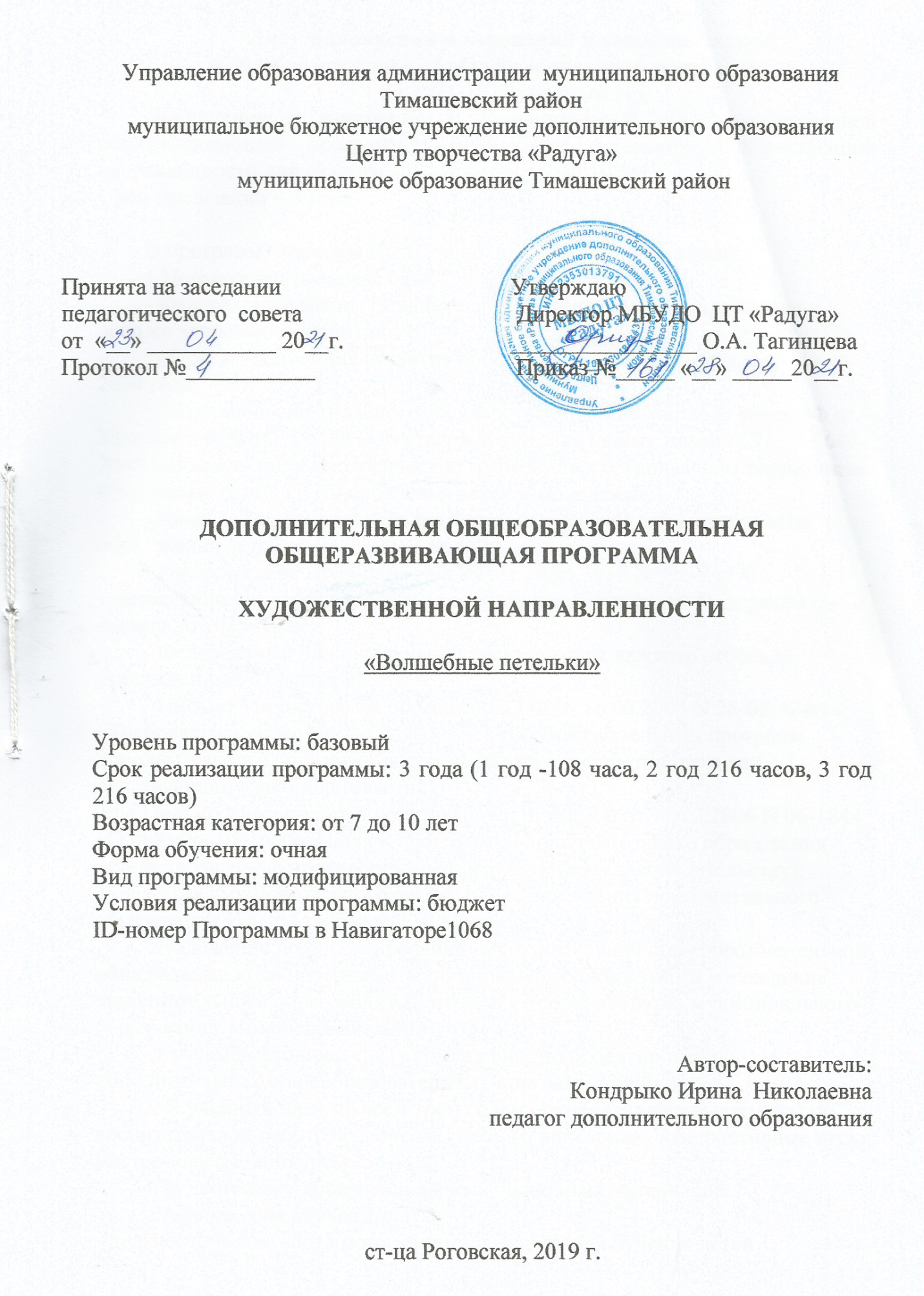 Лист  дополнений и изменений к дополнительной общеобразовательной общеразвивающей программе на 2021-2022 учебный годДополнения и изменения к дополнительной общеобразовательной общеразвивающей программе «Волшебные петельки» художественной направленности для учащихся в возрасте от 7 до 10 лет.Срок реализации – 3 года.В программу внесены следующие  изменения (дополнения)1.Нормативно-правовая база:- Федеральный закон "О защите детей от информации, причиняющей вред их здоровью и развитию" от 29.12.2010 N 436-ФЗ (ред. от 18.12.2018) ;	- Проект Концепция развития дополнительного образования детей до 2030 года;	- Постановление Главного государственного санитарного врача РФ от 28 сентября 2020 г. №  28 «Об утверждении санитарных правил СП 2.4.3648-20 «Санитарно-эпидемиологические требования к организациям воспитания и обучения, отдыха и оздоровления детей и молодежи»;- Целевая модель развития региональных систем дополнительного образования детей от 03.09.2019 № 467;- Распоряжение Правительства РФ от 29.05.2015 N 996-р «Об утверждении Стратегии развития воспитания в Российской Федерации на период до 2025 года»;- Федеральный национальный  проект  «Успех каждого ребёнка», утвержденный 07 декабря 2018г;- Письмо Министерства образования РФ от 18.06.2003 N 28-02-484/16 «Требования к содержанию и оформлению образовательных программ дополнительного образования детей» (в части, не противоречащей действующему законодательству);Письмо Министерства образования и науки РФ от 11.12.2006 N 06-1844 «О примерных требованиях к программам дополнительного образования детей» (в части, не противоречащей действующему законодательству);- Устав муниципального бюджетного учреждения дополнительного образования Центра творчества «Радуга»;- Положение по проектированию дополнительной общеобразовательной общеразвивающей программе  муниципального бюджетного учреждения дополнительного образования Центра творчества «Радуга» муниципального образования Тимашевский район- Краевые методические рекомендации по проектированию дополнительных общеобразовательных программ (2020г.)2. В учебный план по всем трём годам обучения  внесены разделы по воспитательной работе, включены:  беседы, викторины, интерактивные игры, мастер-классы, конкурсы.3. В программу добавлен перечень оценочных материалов.Первого года обучения:- диагностическая карта мониторинга результатов обучения детей  базового уровня по Программе «Волшебные петельки» 1 года обучения (Приложение 2), автор И.Н.Кондрыко;- дидактические игры (Приложение 3), автор И.Н.Кондрыко;- промежуточная аттестация базового уровня по Программе «Волшебные петельки» 1 года обучения «Вопросник  для учащихся» (Приложение 4), автор И.Н.Кондрыко.Второго года обучения:- диагностическая карта мониторинга результатов обучения детей базового уровня по Программе «Волшебные петельки» 2 года обучения (Приложение 5), автор И.Н.Кондрыко;- Вопросник «Вязание крючком» (Приложение 6), автор И.Н.Кондрыко;- промежуточная аттестация базового уровня по Программе «Волшебные петельки» 2 года обучения «Вопросник  для учащихся» (Приложение 7), автор И.Н.Кондрыко.Третьего года обучения:- диагностическая карта мониторинга результатов обучения детей базового уровня по Программе «Волшебные петельки» 3 года обучения (Приложение 8), автор И.Н.Кондрыко;- итоговая аттестация базового уровня  по Программе «Волшебные петельки» 3 года обучения  «Вопросник для учащихся» (Приложение 9), автор И.Н.Кондрыко;Оценочные материалы  первого, второго, третьего года обучения:- диагностическая карта мониторинга развития качеств личности учащихся (Приложение 10), автор И.Н.Кондрыко.4.В список литературы добавлены:1.  Кукушкин В.С. Педагогические технологии [Текст]/ В.С. Кукушкин.-М.; «МарТ, 2004.- 336с.Селевко Г.К. Современные педагогические технологии[Текст]/ Г.К. Селевко.-М.: Народное образование, 1998.- 256 с.Дополнения (изменения) внесены в Программу, рассмотрены и одобрены на педагогическом совете от «___»_________2021года протокол №_____Председатель педагогического совета                            О.А.ТагинцеваСодержание программыРаздел 1. «Комплекс основных характеристик образования: объем, содержание, планируемые результаты»Пояснительная запискаДополнительная общеобразовательная общеразвивающая программа  «Волшебные петельки» (далее Программа), является модифицированной программой  художественной направленности, так как способствует освоению техники вязания крючком, ориентирована на  активизацию творческих способностей  учащихся и развитию художественного вкуса.Обучение по данной Программе способствует адаптации учащихся к постоянно меняющимся социально-экономическим условиям, подготовке к самостоятельной жизни в современном мире, профессиональному самоопределению.Любовь и желание украсить свой быт с давних времён были свойственны человеку. В вещах люди воплощают своё представление  о совершенстве и поэтому вещи выступают носителями общественной психологии, вкусов, взглядов людей на прекрасное. Пройдя через века, вязание дошло до наших дней, узоры которого совершенствовались и передавались из поколения в поколение. Постепенно отбиралось всё лучшее, и создавались неповторимые  изделия с характерными национальными чертами.Незаслуженно забытые изделия ручного вязания в нашей стране вновь приобретают свою ценность и превосходство над серийными промышленными образцами. Недаром в народе всегда ценили вязание как источник эмоциональной духовности. Вязание, развивающее художественный вкус и умение, воспитывающее терпение, приучающее к аккуратности, обогащает нашу внутреннюю жизнь и приносит истинное удовольствие от выполненной работы. Нормативно-правовая база Программы:- Федеральный закон от 29.12.2012г. № 273-ФЗ «Об образовании в Российской Федерации»;	- Федеральный закон "О защите детей от информации, причиняющей вред их здоровью и развитию" от 29.12.2010 N 436-ФЗ (ред. от 18.12.2018) ;	- Проект Концепция развития дополнительного образования детей до 2030 года;	- Постановление Главного государственного санитарного врача РФ от 28 сентября 2020 г. №  28 «Об утверждении санитарных правил СП 2.4.3648-20 «Санитарно-эпидемиологические требования к организациям воспитания и обучения, отдыха и оздоровления детей и молодежи»;	-Приказ Министерства образования и науки Российской Федерации от 09.11. 2018 года  № 196 «Об утверждении порядка организации и осуществления образовательной деятельности по дополнительным общеобразовательным программам»;- Целевая модель развития региональных систем дополнительного образования детей от 03.09.2019 № 467;- Распоряжение Правительства РФ от 29.05.2015 N 996-р «Об утверждении Стратегии развития воспитания в Российской Федерации на период до 2025 года»;- Федеральный национальный  проект  «Успех каждого ребёнка», утвержденный 07 декабря 2018г;- Письмо Министерства образования РФ от 18.06.2003 N 28-02-484/16 «Требования к содержанию и оформлению образовательных программ дополнительного образования детей» (в части, не противоречащей действующему законодательству);Письмо Министерства образования и науки РФ от 11.12.2006 N 06-1844 «О примерных требованиях к программам дополнительного образования детей» (в части, не противоречащей действующему законодательству);- Устав муниципального бюджетного учреждения дополнительного образования Центра творчества «Радуга»;- Положение по проектированию дополнительной общеобразовательной общеразвивающей программе  муниципального бюджетного учреждения дополнительного образования Центра творчества «Радуга» муниципального образования Тимашевский район;- Краевые методические рекомендации по проектированию дополнительных общеобразовательных программ (2020г.)Для того чтобы работа в объединении  была эффективной в Программу введён воспитательный компонент. Все дети, независимо от степени успешности, участвуют во всех воспитательных мероприятиях планируемых и проводимых на уровне объединения и в Центре творчества,  а также в  мероприятиях различных уровней. На занятиях проводятся беседы, викторины, интерактивные игры, мастер-классы, конкурсы, где дети становятся не только зрителями и слушателями, но и активными участниками.Актуальность предлагаемой Программы определяется запросом со стороны детей и их родителей на данный вид деятельности. Современным обществом сегодня востребованы люди, способные видеть прекрасное, оригинально нестандартно мыслить, инициативные и умеющие воплощать в практику задуманное. В связи с этим данная Программа решает проблему развития творческих способностей, воображения и мышления ребенка.Занятия вязанием привлекают детей результатами труда, помогают детям стать инициативными, творческими, последовательными, трудолюбивыми и аккуратными, снять внутреннее напряжение, накопившееся в течение дня. По завершению обучения учащийся может применить свои знания, полученные на занятиях, как на школьных уроках по технологии, так и в дальнейшей жизни, творческие поделки выполненные учащимися на занятиях по вязанию пользуются успехом у родителей.Новизна Программы состоит в том, что она включает в себя компонент краеведения, ориентирована на изучение и творческое освоение детьми богатых традиций своей семьи, своей «малой Родины», знакомство с ее историей, народными обычаями, праздниками. В процессе освоения Программы прослеживаются межпредметные связи: с изобразительным искусством, народно декоративно-прикладным искусством, историей, семейной этикой, математикой, биологией,  кубановедением, что позволяет формировать у детей оригинальное комплексное творческое мышление.Педагогическая целесообразность Программы заключается в том, она позволяет решить проблемы пробуждения интереса к новой творческой деятельности, занятости свободного времени, культурного проведения досуга. Воспитывает человека творческого, созидательного и инициативного.Занятия направлены на:- создание условий для воспитания и творческого развития личности учащегося;- развитие: памяти, мышления, внимания, воображения и веры в конечный результат;- развитие мотивации личности учащегося к познанию и творчеству;- совершенствование  навыков и творческой самостоятельности детей через  упражнения;- знакомство с историей и развитием вязания: развитие познавательных интересов через расширение представлений о видах декоративно-прикладного искусства.Программа является модифицированной. Составлена на основе дополнительной общеобразовательной программы «Рукодельница» автора-разработчика Князькиной М.А.; на основе авторской методики обучения вязанию «Азбука вязания» Максимовой М.В., и включает в содержание элементы национально-регионального компонента.Отличительная особенность. Данный вид рукоделия рассматривается как средство национального своеобразия и раскрытия понятия красоты. Содержание Программы предполагает системность обучения, развитие и воспитание детей. В ходе обучения используются методы возрастного и индивидуального подхода в атмосфере доброжелательности и взаимопонимания.Отличительная особенность образовательной Программы  от аналогичных по профилю деятельности программ: - изменены цель и задачи, уровень программы;- сокращены часы программы;- добавлены разделы «Сувениры к празднику», «Ирландское кружево»; - содержание Программы построено с учетом психологических и физиологических особенностей детей младшего школьного возраста; - использование технологий дифференцированного обучения;- индивидуализация образования.- знания, умения, навыки, полученные в процессе освоения программы, в дальнейшем будут применяться на занятиях по технологии, кубановедению;- включение в содержание элементов национально-регионального компонента;- наличие оценочного материала, позволяющего оценить эффективность программы, уровень личностного развития ребенка.В Программе предусмотрено участие детей с особыми образовательными потребностями: детей-инвалидов, детей с ограниченными возможностями здоровья; талантливых (одарённых, мотивированных) детей; детей, находящихся в трудной жизненной ситуации, не имеющих противопоказания по состоянию здоровья, что должна подтверждать справка от педиатра.Данные изменения дают:- возможность сочетания разных видов деятельности и форм работы;- обеспечение доступности  каждому учащему испытать свои силы;- для детей данная Программа является средством не только освоения трудовых навыков, но и важнейшим фактором трудотерапии и  социальной адаптации. Данный вид ручного труда, активно используется в настоящее время ремесленниками-предпринимателями, создателями изделий художественных промыслов.Адресат Программы: комплектование групп ведется по желанию, без предварительного отбора. Специального отбора не делается,  группы могут быть одновозрастными или разновозрастными по 10-15 человек и адресована для детей среднего школьного возраста (от 7 - до10 лет). Допускается набор учащихся на обучение по Программе базового уровня на второй и третий год обучения, успешно прошедших собеседование и тестирование.С целью выявления творческих способностей ребёнка после предварительного собеседования, принимаются все желающие. Основная роль программы заинтересовать учащихся, побудить к творчеству в доступной для них форме, расширить знания и представления о декоративно-прикладном искусстве.  Набор учащихся в объединение осуществляется на основании заявления родителей (законных представителей). Учащиеся приходят с разным уровнем подготовки, поэтому и темп освоения учащимися Программы различный. Занятия проводятся в группах, сочетая принцип группового обучения с индивидуальным подходом. В  группу принимаются учащиеся не зависимо от половой принадлежности.  Программа предполагает, что группы могут быть разновозрастными с разноуровневой подготовленностью детей. Для каждого занятия по Программе подбираются варианты заданий (например, для детей с опережающим развитием они усложняются, для отстающих дается упрощенный вариант). Это необходимо для того, чтобы интерес к творчеству не угасал и ребенок видел результат своего труда.Запись на Программу осуществляется через систему заявок на сайте «Навигатор дополнительного образования детей Краснодарского края» https://р23.навигатор.дети/program/1068-dopolnitelnaya-obshcherazvivayushchaya-programma-volshebnye-petelkiУровень программы – базовый. Программа базового уровня «Волшебные петельки» является продолжением Программы ознакомительного уровня «Азбука вязания» и предназначена для учащихся прошедших обучение по ознакомительной Программе.Объем программы:  540 часов.Срок реализации: 3 года.Форма обучения – очная.Особенности организации образовательного процесса.Занятия проводятся в групповой форме с ярко выраженным индивидуальным подходом. В группу объединены, как правило, разновозрастные учащиеся. Возможна работа по подгруппам. На обучение могут приниматься учащиеся с ОВЗ (ограниченные возможности здоровья), но не более 2-х человек в группу. При обучении ребёнка с ОВЗ или ребёнка инвалида, допускается набор в группу до 8 человек.Форма организации учебного занятия: беседа, рассказ, объяснение, наглядный показ, практические занятия, самостоятельная работа, выставка,  презентация, видео-презентация.Режим  занятийПрограмма 1-го года обучения рассчитана на 108 часов, занятия проводятся 2 раза в неделю по 2 учебных часа (с 15 – минутным перерывом). С целью охраны здоровья учащихся проводятся динамические паузы в форме релаксаций, упражнения, расслабления. Недельная нагрузка 4 учебных часа. Программа 2-го и 3-го года обучения рассчитаны по 216 часов, занятия проводятся  3 раза в неделю по 2 учебных часа (с 15 – минутным перерывом). С целью охраны здоровья учащихся проводятся динамические паузы в форме релаксаций, упражнения, расслабления. Недельная нагрузка 6 учебных часов. Цель Программы – содействие развитию творческих способностей учащихся и профессиональному самоопределению, посредством освоения техники вязания крючком.Цель первого года обучения – содействие развитию у детей ценностно-смысловых компетенций  через погружение в работу объединения и знакомство с основными приемами вязания крючком.Цель второго года обучения – создание условий для развития учебно - познавательных компетенций учащихся как средство повышения уровня мотивации при обучении вязания крючком  и  создание ситуации успеха на занятиях. Цель третьего года обучения – формирование и развитие творческих способностей  учащихся посредством приобретения ими специальных знаний и умений по вязанию  крючком  объёмных и плоскостных изделий.Поставленная цель будет достигнута при решении следующих задач,  реализуемых в комплексе: Образовательные (предметные) задачи:- обучать технологической последовательности вязания и оформления игрушек, сувениров, одежды, кружевных изделий;- обучать чтению схем и технологии филейного вязания;- обучать чтению схем и технологии ирландского кружева.Личностные (воспитательные):- воспитывать эстетический вкус, любовь к традициям и быту родного края;- воспитывать чувства ответственности, стремиться к созданию дружного коллектива в объединении.Метапредметные (развивающие): - развивать познавательную активность, творческие способности, интерес к своему делу;- развивать самостоятельность, стремление к повышению своего мастерства;- развивать умения работать  в команде и индивидуально, выполнять задания самостоятельно и коллективно; Задачи первого года обученияОбразовательные (предметные) задачи:- познакомить с историей развития ремесла, основами материаловедения, цветоведения;- обучать приёмам и способам технологической последовательности вязания простейших узоров;- обучать технологической последовательности вязания и оформления игрушек, сувениров, аксессуаров, одежды для кукол.Личностные (воспитательные):- воспитывать трудолюбие, аккуратность, усидчивость, терпение, умение довести начатое дело до конца;-  воспитывать эстетический вкус, любовь к традициям и быту родного края.Метапредметные (развивающие):- развивать внимание, память, образное мышление, творческие способности;- развивать и совершенствовать навыки вязания крючком;- развивать умения работать  в команде и индивидуально, выполнять задания самостоятельно и коллективно.Задачи второго года обученияОбразовательные (предметные):- познакомить с историей развития ремесла, основами материаловедения, цветоведения;- обучать  технологической последовательности вязания кружевных изделий; -обучать  технологической последовательности вязания и оформления игрушек, сувениров, изделий из отдельных мотивов; - обучать чтению схем и технологии филейного вязания.Личностные:- воспитывать эстетический вкус, любовь к традициям и быту родного края;- воспитывать нравственные качества по отношению к окружающим.Метапредметные:- развивать самостоятельность, стремление к повышению своего мастерства; - развивать внимание, память, образное мышление, творческие способности;- развивать и совершенствовать навыки вязания крючком;- развивать умения работать  в команде и индивидуально, выполнять задания самостоятельно и коллективно.Задачи третьего года обученияОбразовательные (предметные):- обучать  технологической последовательности вязания кружевных изделий; - обучать  технологической последовательности вязания и оформления игрушек, сувениров, изделий из отдельных мотивов; -  обучать чтению схем и технологии ирландского кружева;Личностные:- прививать любовь к традициям и быту родного края; - воспитывать эстетический вкус, культуру общения и поведения;- воспитывать чувства ответственности, стремиться к созданию дружного коллектива в объединении.Метапредметные:- развивать внимание, память, образное мышление, творческие способности;- развивать и совершенствовать навыки вязания крючком;- развивать умения работать в команде и индивидуально, выполнять задания самостоятельно и коллективно. Содержание программыУчебный планпервого года обучения Примечание:Допускаются изменения изготовления работ  по желанию учащихся, а также с имеющимся в наличии материалом. Учебный план Программы  второго года обученияПримечание:Допускаются изменения изготовления работ  по желанию учащихся, а также с имеющимся в наличии материалом. Учебный план Программы  третьего года обученияПримечание:Допускаются изменения изготовления работ  по желанию учащихся, а также с имеющимся в наличии материалом. Содержание учебного планаПрограммы  первого года обученияРаздел 1. Введение в образовательную программу. Цели и задачи программы. Инструктаж по технике безопасности – 2 часаТеория – 2 часа: Вводное занятие. Инструктаж по технике безопасности. Знакомство с детьми, выявление уровня подготовки. Ознакомительная беседа. Общая характеристика учебного процесса. История вязания крючком. Правила безопасности труда на занятиях. Демонстрация образцов изделий. Основы цветоведения.Раздел 2. Сувениры – 12 часов. Теория – 2 часа. История кубанского сувенира, назначение. Демонстрация сувениров, связанных крючком. Выбор размера образца, схемы, просмотр специальной литературы. Разбор, чтение технологической карты. Расчёт петель, вязание по кругу, прибавление, сокращение петель. Технология вязания по кругу. Отделочные элементы: цветы, листики. Практика – 10 часов. Цветовое решение.  Выбор ниток, крючка. Расчёт петель, вязание по кругу столбиками без накида, столбиками с накидом,  прибавление, сокращение петель. Оформление,  вязание цветка, листика.Учебные работы: курочка, совушка.  Допускается выполнение работ по желанию учащихся и с имеющимся материалом (или другая работа, соответствующая уровню сложности).          Раздел 3. Мастерская Деда Мороза -18 часов.Теория – 5 часов: История празднования Нового года. Рассказ и показ вязаных игрушек, сувениров. Материалы необходимые для изготовления игрушек. Цветовое сочетание. Разбор, чтение  технологической карты. Последовательность выполнения работы по технологической карте (набивка, сборка, оформление).  	Практика -13 часов:    расчёт петель, вязание по кругу или прямо с поворотом на обратную сторону. Прибавление, сокращение петель,  равномерное вязание столбиками и воздушными петлями, набивка, соединение деталей, оформление. Работа по технологическим картам.Учебные работы: «Коньки»,  «Дед мороз», «Снегурочка,  «Снеговик», «Символ года». Допускается выполнение работ по желанию обучающихся (или другая работа, соответствующая уровню сложности).          Раздел 4. Вязаные аксессуары – 22 часа;Теория - 6 часов:  рассказ и демонстрация  вязаных аксессуаров. Материалы необходимые  в работе. Цветовое сочетание пряжи. Разбор, чтение  технологической карты или записи в книге. Последовательность выполнения работы по технологической карте или в книге (сборка, оформление). Практика – 16 часов:  работа по технологическим картам или записям  в книгах, журналах. Расчёт петель, вязание по кругу или прямо с поворотом на обратную сторону. Прибавление, сокращение петель, равномерное вязание столбиками и воздушными петлями,  соединение деталей, оформление. Учебные работы: «Цветы», «Чехол для телефона», «Сумка», «Брошь» (или другая работа, соответствующая уровню сложности). Допускается выполнение работ по желанию обучающихся (или другая работа, соответствующая уровню сложности).Раздел 5. Игрушки -40 часов.Теория – 7 часов. История  мягкой игрушки. Материалы необходимые для изготовления игрушек. Цветовое сочетание пряжи. Разбор, чтение  технологической карты. Последовательность работы по технологической карте (набивка, сборка, оформление игрушек). Практика – 33 часа. Расчёт петель, вязание по кругу или прямо с поворотом на обратную сторону. Прибавление, сокращение петель, равномерное вязание столбиками и воздушными петлями, набивка, соединение деталей, оформление. Работа по технологическим картам. Учебные работы: Техника – самолетик;  животные -  «Пудель», «Страусёнок», «Зайчик»;  куколка – «Принцесса», «Ангелочек».                                                              Допускается выполнение работ по желанию учащихся (или другая работа, соответствующая уровню сложности).Раздел 6. Одежда для куклы – 12часов.Теория – 3 часа. Рассказ о кукольном гардеробе. Показ готовых изделий (юбки, топики, шляпки, сумки),  подбор пряжи и узора, крючка. Чтение  схемы  узора. Расчёт петель,  вязание по кругу, прибавление петель. Переход от одного ряда к другому (петли для подъема нового ряда). Запись названий и условных обозначений. Оформление изделия.Практика – 9 часов. Расчёт петель, вязание одежды: юбки, топика, шляпки, сумки. Вязание по кругу, прибавление, сокращение петель. Оформление изделия. Учебные работы: юбка, топик, шляпка, сумка. Допускается выполнение работ по желанию учащихся (или другая работа, соответствующая уровню сложности).Раздел 7. Подведение итогов – 2 часа.Теория – 2 часа. Итоговое занятие. Выставка «Моя лучшая работа». Организация выставки лучших работ учащихся. 8. Мероприятия воспитательного направления – 3 часаПрактика – 3 часаИнтерактивная игра «Всё о цветах», викторина  «Знатоки кошек», Интерактивная игра «Победа – нам жить и помнить!».Содержание учебного планаПрограммы  второго года обученияРаздел 1. Вводное занятие. Цели и задачи программы. Инструктаж по технике безопасности – 2 часаТеория – 2 часа: Вводное занятие. Ознакомительная беседа. Общая характеристика учебного процесса. История развития вязания.  Знакомство с программой правилами поведения, режимом работы. Инструктаж по технике безопасности. Основы цветоведения. Демонстрация образцов изделий.Раздел  2. Материаловедение - 2 часаТеория – 1 час: рассказ о составе и свойствах нитей применяемых в вязании. Натуральные и химические. Качество изделия взависимости от качества пряжи и от плотности вязаного полотна.  Природа цвета. Цветовой круг.  Практика -1 час: подбор пряжи. Составление коллекции пряжи по цвету и составу.Раздел 3. Новые приемы вязания – 6 часовТеория – 1час: показ образцов и журналов с иллюстрациями, рассказ о способах вязания, об изменении фактуры вязаного полотна в зависимости от изменения способа вывязывания одних и тех же элементов. Правила вязания круга, овала, квадрата. Запись названий и условных обозначений. 	Практика -5 часов:   вязание  из столбиков с1-м, 2-мя, 3-мя накидами, столбиков без накида: под обе стенки  петли; за переднюю стенку петли; за заднюю стенку петли. Вязание узорного полотна из столбиков с накидом, столбиков без накида: под обе стенки  петли; за переднюю стенку петли; за заднюю стенку петли. Прибавление  петель. Переход от одного ряда к другому (петли для подъема нового ряда).Учебные работы: вязаные образцы «Имитация тканого полотна», «Двухцветный узор звёздочки крючком», «Трёхцветный узор крючком». Раздел 4. Кружевное вязание – 26 часовТеория – 4 часа:   показ готовых изделий, просмотр журналов,  подбор пряжи, схемы, крючка. Цветовое решение. Разбор схемы из условных обозначений. Чтение  схемы  узора. Расчёт петель,  вязание по кругу, прибавление петель. Переход от одного ряда к другому (петли для подъема нового ряда по схеме). Оформление изделия.Практика – 22 часа:   расчёт петель, вязание салфетки, прихватки  по схеме, по кругу. Прибавление петель. Оформление изделия.Учебные работы: прихватка «Клубничка»,  «Ажурная салфетка». Допускается выполнение работ по желанию обучающихся (или другая работа, соответствующая уровню сложности).Раздел 5. Мастерская Деда Мороза -42 часа.Теория – 9 часов: рассказ и показ вязаных игрушек, сувениров. Материалы необходимые для изготовления игрушек. Цветовое сочетание. Разбор, чтение  технологической карты. Последовательность выполнения работы по технологической карте (набивка, сборка, оформление).  Практика -33 часа:  расчёт петель, вязание по кругу или прямо с поворотом на обратную сторону. Прибавление, сокращение петель,  равномерное вязание столбиками и воздушными петлями, набивка, соединение деталей, оформление. Работа по технологическим картам.Учебные работы: «Новогодняя варежка»,  «Символ года»,  «Снеговик», «Ёлочка», «Колокольчик». Допускается выполнение работ по желанию обучающихся (или другая работа, соответствующая уровню сложности).Раздел 6. Филейное вязание – 30 часов.Теория - 6 часов:  рассказ и демонстрация  вязаных изделий в филейной технике. Материалы необходимые  в работе. Цветовое сочетание пряжи. Разбор, чтение записи в книге или в журнале. Последовательность выполнения работы  книге или в журнале (сборка, оформление). Практика – 24 часа:  работа по  записям  в книгах, журналах. Расчёт петель, вязание по кругу или прямо с поворотом на обратную сторону. Прибавление, сокращение петель, равномерное вязание столбиками и воздушными петлями,  соединение деталей, оформление. Учебные работы:  «Прихватка»,  «Филейная салфетка» (или другая работа, соответствующая уровню сложности). Допускается выполнение работ по желанию обучающихся (или другая работа, соответствующая уровню сложности).Раздел 7. Игрушки -48 часов.Теория – 8 часов. История  мягкой игрушки. Материалы необходимые для изготовления игрушек. Цветовое сочетание пряжи. Разбор, чтение  технологической карты. Последовательность работы по технологической карте (набивка, сборка, оформление игрушек). Практика – 40 часов. Расчёт петель, вязание по кругу или прямо с поворотом на обратную сторону. Прибавление, сокращение петель, равномерное вязание столбиками и воздушными петлями, набивка, соединение деталей, оформление. Работа по технологическим картам. Учебные работы: Техника – «Вертолет»;   животные -  «Мишка», «Котик», «Собачка»; куколка –  «Ангелочек». Допускается выполнение работ по желанию учащихся (или другая работа, соответствующая уровню сложности).                                  Раздел 8. Сувениры к празднику - 34 часа. Теория – 8 часов. Демонстрация сувениров, выбор размера образца, схемы, просмотр специальной литературы. Разбор, чтение технологической карты. Расчёт петель, вязание по кругу, прибавление, сокращение петель. Технология вязания по кругу. Отделочные элементы: цветы, листики. Практика – 26 часов. Цветовое решение.  Выбор ниток, крючка. Расчёт петель, вязание по кругу столбиками,  прибавление, сокращение петель. Оформление,  вязание цветка, листика.Учебные работы: «Курочка», «Петушок», «Фрукты и овощи», «Корзинка».  Допускается выполнение работ по желанию учащихся и с имеющимся материалом (или другая работа, соответствующая уровню сложности).Раздел 9. Вязание из отдельных мотивов – 24 часа.Теория - 5 часов:  рассказ и демонстрация  вязаных изделий из отдельных мотивов. Цветовое сочетание пряжи. Разбор, чтение  технологической карты или записи в книге. Последовательность выполнения работы по технологической карте или в книге (сборка, оформление). Практика – 19 часов:  работа по технологическим картам или записям  в книгах, журналах. Расчёт петель, вязание по кругу или прямо с поворотом на обратную сторону. Прибавление, сокращение петель, равномерное вязание столбиками и воздушными петлями,  соединение деталей, оформление. Учебные работы:  «Вязание сумки из отдельных мотивов». Допускается выполнение работ по желанию обучающихся (или другая работа, соответствующая уровню сложности).Раздел 10. Подведение итогов – 2 часаТеория – 2 часа. Итоговое занятие. Выставка «Моя лучшая работа». 11. Мероприятия воспитательного направления – 5 часовПрактика – 5 часовБеседа «Порядок на рабочем месте – залог успеха!»Беседа «Порядок на рабочем месте – залог успеха!»Беседа «Порядок на рабочем месте – залог успеха!»Беседа «Профилактика гриппа и ОРВИ», мастер - класс «Снежинка - балеринка», интерактивная игра «Зелёный огонёк», конкурс рисунков «Пасха в кубанской семье», конкурс рисунков «Победный букет сирени». Содержание учебного планаПрограммы третьего года обученияРаздел 1. Вводное занятие. Цели и задачи программы. Инструктаж по технике безопасности – 2 часаТеория – 2 часа: Вводное занятие. Ознакомительная беседа. Общая характеристика учебного процесса. История развития вязания.  Знакомство с программой правилами поведения, режимом работы. Инструктаж по технике безопасности. Основы цветоведения. Демонстрация образцов изделий.Раздел  2. Материаловедение - 2 часаТеория – 1 час: рассказ о составе и свойствах нитей применяемых в вязании. Натуральные и химические. Качество изделия взависимости от качества пряжи и от плотности вязаного полотна.  Природа цвета. Цветовой круг.  Практика -1 час: подбор пряжи. Составление коллекции пряжи по цвету и составу.Раздел 3. Новые приемы вязания – 6 часовТеория – 1час: показ образцов и журналов с иллюстрациями, рассказ о способах вязания, об изменении фактуры вязаного полотна в зависимости от изменения способа вывязывания одних и тех же элементов. Правила вязания круга, овала, квадрата. Запись названий и условных обозначений. Практика -5 часов:   вязание  из столбиков с1-м, 2-мя, 3-мя накидоми, столбиков без накида: под обе стенки  петли; за переднюю стенку петли; за заднюю стенку петли. Вязание узорного полотна из столбиков с накидом, столбиков без накида: под обе стенки  петли; за переднюю стенку петли; за заднюю стенку петли. Прибавление  петель. Переход от одного ряда к другому (петли для подъема нового ряда).Учебные работы: образцы «Ковровое вязание», «Цветочки», «Рогатка на ножке».Раздел 4. Вязаная одежда – 30 часовТеория – 7 часов:   показ готовых изделий, просмотр журналов,  подбор пряжи, схемы, крючка. Цветовое решение. Разбор схемы из условных обозначений. Чтение  схемы  узора. Расчёт петель,  вязание по кругу, прибавление петель. Переход от одного ряда к другому (петли для подъема нового ряда по схеме). Оформление изделия.Практика – 23 часа:   расчёт петель, вязание  по кругу. Прибавление петель. Оформление изделия.Учебные работы: «Шапочка»,  «Варежки». Допускается выполнение работ по желанию обучающихся (или другая работа, соответствующая уровню сложности).Раздел 5. Мастерская Деда Мороза - 42 часа.Теория – 9 часов: рассказ и показ вязаных игрушек, сувениров. Материалы необходимые для изготовления игрушек. Цветовое сочетание. Разбор, чтение  технологической карты. Последовательность выполнения работы по технологической карте (набивка, сборка, оформление).  	Практика -33 часа:  расчёт петель, вязание по кругу или прямо с поворотом на обратную сторону. Прибавление, сокращение петель,  равномерное вязание столбиками и воздушными петлями, набивка, соединение деталей, оформление. Работа по технологическим картам.Учебные работы: «Новогодний сапог»,  «Символ года»,  «Олень», «Снегурочка». Допускается выполнение работ по желанию обучающихся (или другая работа, соответствующая уровню сложности).Раздел 6. Ирландское кружево – 24 часа.Теория - 5 часов:  рассказ и демонстрация  вязаных изделий в технике ирландское кружево. Цветовое сочетание пряжи. Разбор, чтение записи в книге или в журнале. Последовательность выполнения работы  книге или в журнале (сборка, оформление). Практика – 19 часов:  работа по  записям  в книгах, журналах. Расчёт петель, вязание по кругу или прямо с поворотом на обратную сторону. Прибавление, сокращение петель, равномерное вязание столбиками и воздушными петлями,  соединение деталей, оформление. Учебные работы:  «Объёмная розочка»,  «Салфетка» (или другая работа, соответствующая уровню сложности). Допускается выполнение работ по желанию обучающихся (или другая работа, соответствующая уровню сложности).Раздел 7. Игрушки - 48 часов.Теория – 10 часов. История  мягкой игрушки. Материалы необходимые для изготовления игрушек. Цветовое сочетание пряжи. Разбор, чтение  технологической карты. Последовательность работы по технологической карте (набивка, сборка, оформление игрушек). Практика – 38 часов. Расчёт петель, вязание по кругу или прямо с поворотом на обратную сторону. Прибавление, сокращение петель, равномерное вязание столбиками и воздушными петлями, набивка, соединение деталей, оформление. Работа по технологическим картам. Учебные работы: Техника – «Танк»;  животные -  «Жираф», «Лев», «Собачка»;     куколка –  «Весна».  Допускается выполнение работ по желанию учащихся (или другая работа, соответствующая уровню сложности).                                                    Раздел 8. Сувениры к празднику - 36 часов. Теория – 9 часов. Демонстрация сувениров, выбор размера образца, схемы, просмотр специальной литературы. Разбор, чтение технологической карты. Расчёт петель, вязание по кругу, прибавление, сокращение петель. Технология вязания по кругу. Отделочные элементы: цветы, листики. Практика – 27 часов. Цветовое решение.  Выбор ниток, крючка. Расчёт петель, вязание по кругу столбиками без накида, столбиками с накидом,  прибавление, сокращение петель. Оформление,  вязание цветка, листика.Учебные работы: Прихватка «Пион», игольница «Лесная полянка», «Чайный домик», «Брелок».  Допускается выполнение работ по желанию учащихся и с имеющимся материалом (или другая работа, соответствующая уровню сложности).Раздел 9. Летние аксессуары – 24 часа.Теория - 6 часов:  рассказ и демонстрация  вязаных аксессуаров. Материалы необходимые  в работе. Цветовое сочетание пряжи. Разбор, чтение  технологической карты или записи в книге. Последовательность выполнения работы по технологической карте или в книге (сборка, оформление). Практика – 18 часов:  работа по технологическим картам или записям  в книгах, журналах. Расчёт петель, вязание по кругу или прямо с поворотом на обратную сторону. Прибавление, сокращение петель, равномерное вязание столбиками и воздушными петлями,  соединение деталей, оформление. Учебные работы:  «Браслет», «Пояс»,  «Ободок», «Кулон». Допускается выполнение работ по желанию обучающихся (или другая работа, соответствующая уровню сложности).Раздел 10. Подведение итогов – 2 часаТеория – 2 часа. Итоговое занятие. Выставка «Моя лучшая работа». 11. Мероприятия воспитательного направления – 5 часовПрактика – 5 часовБеседа «Порядок на рабочем месте – залог успеха!»Беседа «Порядок на рабочем месте – залог успеха!»Беседа «Порядок на рабочем месте – залог успеха!»Беседа «Профилактика гриппа и ОРВИ», викторина «Есть много профессий хороших и нужных», интерактивная игра «Знатоки ПДД», конкурс рисунков «Огонь-друг, огонь-враг», конкурс рисунков «Сирень 45-го года». Планируемые  результатыПрограммы  «Волшебные петельки»Образовательные (предметные):- учащиеся будут знать технологическую последовательность вязания и оформления игрушек, сувениров, одежды, кружевных изделий;- технологию филейного вязания;- технологию ирландского кружева;- учащиеся будут читать схемы филейного и ирландского вязанияЛичностные (воспитательные):- воспитание эстетического вкуса, любовь к традициям и быту родного края;- воспитание чувства ответственности, стремление к созданию дружного коллектива в объединении.Метапредметные (развивающие): - развитие познавательной активность, творческих способностей, интереса к своему делу;- развитие самостоятельности, стремление к повышению своего мастерства;- развитие умения работать в команде и индивидуально, выполнять задания, самостоятельно и коллективно. Планируемые  результаты  первого года обученияОбразовательные:- учащиеся будут знать историю развития ремесла, материаловедение, цветоведение;- приёмы и способы технологической последовательности вязания простейших узоров;- технологическую последовательность вязания и оформления игрушек, сувениров, аксессуаров.Личностные:- воспитание трудолюбия, аккуратности, усидчивости, терпения, умения доводить начатое дело до конца;-  воспитание эстетического вкуса, любови к традициям и быту родного края.Метапредметные:- развитие внимания, памяти, образного мышления, творческих способностей;- развитие и совершенствование навыков вязания крючком;- развитие умений работать в команде и индивидуально, выполнять задания самостоятельно и коллективно.Планируемые  результаты  второго года обученияОбразовательные:- учащиеся будут знать историю развития ремесла, основы материаловедения, цветоведения;- технологическую последовательность вязания кружевных изделий; -технологическую последовательность вязания и оформления игрушек, сувениров, изделий из отдельных мотивов;- технологию филейного вязания; - будут читать схемы филейного вязания.Личностные:- воспитание эстетического вкуса, любви к традициям и быту родного края;- воспитание нравственных качеств по отношению к окружающим.Метапредметные:- развитие самостоятельности, стремления к повышению своего мастерства; - развитие внимания, памяти, образного мышления, творческих способностей;- развитие и совершенствование навыков вязания крючком;- развитие умений работать в команде и индивидуально, выполнять задания самостоятельно и коллективно. Планируемые  результаты третьего года обученияОбразовательные:- учащиеся будут знать технологическую последовательность вязания кружевных изделий; - технологическую последовательность вязания и оформления игрушек, сувениров, изделий из отдельных мотивов;- технологию ирландского кружева; -  читать схемы ирландского кружева.Личностные:- привитие любви к традициям и быту родного края; - воспитание эстетического вкуса, культуру общения и поведения;- воспитание чувства ответственности, стремления к созданию дружного коллектива в объединении.Метапредметные:- развитие внимания, памяти, образного мышления, творческих способностей;- развитие и совершенствование навыков вязания крючком;- развитие умений работать в команде и индивидуально, выполнять задания самостоятельно и коллективно.Раздел 2 программы «Комплекс  организационно - педагогических условий, включающий формы аттестации»Календарный учебный график Программы  первого года обучения.Календарный учебный график Программы  второго года обучения. Календарный учебный графикПрограммы  третьего года обучения.Условия реализации Программы Перечень оборудования, инструментов и материалов, необходимыхдля реализации ПрограммыПри проведении занятий, необходимо:- кабинет;- световое оснащение;- стол -1шт., стул для педагога -1шт.;- столы - 6шт., стулья для учащихся - 15 шт.;- шкаф - 1шт., (с образцами вязаных изделий);- стенд «Уголок объединения «Волшебный клубок» - 1шт.;- стенд творческих работ «Волшебный клубок» - 1шт.;- стенд по технике безопасности «Спасайкин» - 1шт.;- стенд творческих работ «Умелые руки – не для скуки» - 1шт.;- стенд «Наши достижения» - 1шт.;- гладильная доска - 1шт., утюг - 1шт.;- вешалка для одежды - 2шт.Материалы и инструменты:- металлические крючки №№ 0-5– 30 шт;- пряжа полушерстяная (разных цветов) - 80 мотков;- нитки для вязания хлопчатобумажные (разных цветов) – 30 мотков;- иглы штопальные – 15 шт;- ножницы – 15 шт;- нитки швейные катушечные -5 шт.- материал для набивки (холлофайбер) – 6 кг;- цветная бумага, фетр различных цветов  - 2 уп.;- картон, кусочки кожи, проволока;- клей ПВА – 5 шт., клей «Дракон» - 5 шт.;- клеевой пистолет 1 шт., клевые стержни – 50шт.;  - фурнитура (пуговицы, тесьма,  кружева, шнуры, тесьма, пайетки).Информационное обеспечение:Презентации- «История вязания»;- «Всё о вязании»;- «Материаловедение»;- «Условные обозначения»;- «Инструменты и материалы»;- «Изготовление образца»;- «Вязаные игрушки»;- «История куклы»;- «Салфетки»;- «Филейное, ирландское вязание»;-  Физминутки «Танцевальная разминка», «Хорошее настроение»,  «Смайлики», «Зимняя сказка», « «Весёлый танец».Видео-уроки «Вязание шаг за шагом».  Вязание крючком – как выбрать крючок.Вязание крючком – как держать крючок.Вязание крючком - первая петля.Вязание крючком – цепочка из воздушных петель.Вязание крючком – столбик без накида.Вязание крючком – столбик с накидом.Вязание крючком – полустолбик.Вязание крючком – полустолбик с накидом.Вязание крючком – столбик с двумя накидами.Вязание крючком – столбик с тремя накидами.Вязание крючком – столбиками без накида через половину петли.Вязание крючком – столбиками с накидом через половину петли.Вязание крючком – прибавление петель.Вязание крючком – убавление петель.Вязание крючком – круг крючком. Вязание крючком – пышный столбик.Вязание крючком – вогнутый столбик.Вязание крючком – выпуклый столбик.Вязание крючком – большое пико.Кадровое обеспечениеПрограмма «Волшебные петельки» реализуется педагогом дополнительного образования, имеющим профессиональное образование в области, соответствующей профилю программы, и постоянно повышающим уровень профессионального мастерства.Формы аттестации      	К числу важнейших элементов работы по данной Программе относится отслеживание результатов. Способы и методики определения результативности образовательного и воспитательного процесса разнообразны и направлены на определение степени развития творческих способностей каждого ребенка, сформированности его личных качеств. Для  отслеживания  результативности  образовательного  процесса используются следующие виды контроля:- вводный  контроль  проводится  в  начале  обучения программы для  изучения возрастных  особенностей  детей  (состояния  здоровья, коммуникабельность, лидерство,  общие  знания  в  области  художественно-прикладного направления). - текущий  тематический  контроль  осуществляется  для  определения усвоения учащимися пройденных тем. - промежуточный  контроль используется для получения информации о суммарном срезе знаний по итогам изучения раздела. Что способствует выявлению слабого звена в обучении и нахождение особых путей исправления данной ситуации.- итоговый  контроль  проводится  в  конце  обучения программы для определения степени выполнения поставленных задач. Отследить результаты обучения по  программе можно с помощью:  готовых работ и фото в портфолио.	Демонстрация образовательных результатов проходит в виде участия в мини - выставок, выставках, конкурсах.Порядок, формы проведения, система   оценки, оформление и анализ результатов промежуточной и  итоговой аттестации учащихся осуществляется согласно «Положению  об организации и проведении  промежуточной и итоговой аттестации учащихся объединения «Волшебный клубок» к Программе «Волшебные петельки» художественной направленности» (Приложение 1).Оценочные материалыПеречень оценочных материалов:Оценочные материалы первого года обучения:- диагностическая карта мониторинга результатов обучения детей  базового уровня по Программе «Волшебные петельки» 1 года обучения (Приложение 2), автор И.Н.Кондрыко;- дидактические игры (Приложение 3), автор И.Н.Кондрыко;- промежуточная аттестация базового уровня по Программе «Волшебные петельки» 1 года обучения «Вопросник  для учащихся» (Приложение 4), автор И.Н.Кондрыко.Оценочные материалы второго года обучения:- диагностическая карта мониторинга результатов обучения детей базового уровня по Программе «Волшебные петельки» 2 года обучения (Приложение 5), автор И.Н.Кондрыко;- Вопросник «Вязание крючком» (Приложение 6), автор И.Н.Кондрыко;- промежуточная аттестация базового уровня по Программе «Волшебные петельки» 2 года обучения «Вопросник  для учащихся» (Приложение 7), автор И.Н.Кондрыко.Оценочные материалы третьего года обучения:- диагностическая карта мониторинга результатов обучения детей базового уровня по Программе «Волшебные петельки» 3 года обучения (Приложение 8), автор И.Н.Кондрыко;- итоговая аттестация базового уровня  по Программе «Волшебные петельки» 3 года обучения  «Вопросник для учащихся» (Приложение 9), автор И.Н.Кондрыко;Оценочные материалы  первого, второго, третьего года обучения:- диагностическая карта мониторинга развития качеств личности учащихся (Приложение 10), автор И.Н.Кондрыко.Методические материалыВ процессе реализации программы обучение проводится в двух направлениях: усвоение теоретических знаний, формирование практических навыков. Методы обучения. Программой предусматривается использование методов, обеспечивающих сознательное и прочное усвоение материала. Учебные занятия проводятся как с использование 1-2 методов, так и с помощью комбинирования нескольких.Методы, в основе которых лежит способ организации занятий по вязанию:Словесный метод. Рассказ, объяснение, беседа, работа с книгой. В процессе применения словесных методов педагог посредством слова объясняет учащимся материал, а учащиеся посредством слушания, запоминания и осмысления активно его воспринимают и усваивают.Наглядный метод. Наблюдение, иллюстрации, демонстрации, показ, использование технических средств обучения. При которых основным источником информации являются наглядные средства, пособия, схемы, таблицы, рисунки, модели. Практический метод, основан на практической деятельности учащихся. Главное назначение — формирование практических умений и навыков (упражнения, практические работы).Методы, в основе которых лежит уровень деятельности детей:Информационно - рецептивный метод. Суть данного метода состоит в том, что педагог организует разными способами восприятие и осознание информации, а учащийся воспринимает информацию, т.е. осуществляют рецепцию. Организовать восприятие можно наглядно через: демонстрацию образцов, показ технологии выполнения изделия. Можно словесно через: объяснение педагога, дидактическую игру или сказку.Репродуктивный метод: учащийся усваивает способы деятельности, содержание и образец которых уже известен, указан педагогом. Задача его воспроизвести полученные знания словесно через рассказ технологии изготовления;  практически через показ технологии выполнения.Частично-поисковый метод: ребенок выполняет лишь отдельные шаги в решении проблемной задачи. Формы проявления данного метода: педагог специальными вопросами направляет мысли  ребенка, а он делает выводы по технологии изготовления изделия. Педагог начинает раскрывать логику изготовления, а ребенок  предсказывает очередной шаг.Методы, в основе которых лежит уровень деятельности педагога:Методы эмоционального стимулирования. Создание ситуации успеха. Поощрение (похвала, положительное оценивание отдельных качеств учащегося).  Методы развития познавательного интереса. Стимулирование занимательным материалом творческого поиска.Методы контроля и самоконтроля. Учет посещаемости. Оценка результатов обучения на каждом занятии. Проверки знания терминологии. Выставки детских творческих работ.  Методы, в основе которых лежит форма организации деятельности учащихся на занятиях:- фронтальный – одновременная работа со всеми учащимися;- коллективный – организация проблемно-поискового или творческого взаимодействия между всеми детьми;- индивидуально-фронтальный – чередование индивидуальных и фронтальных форм работы;- групповой – организация работы по малым группам (от 2 до 5 человек);- коллективно-групповой – выполнение заданий малыми группами,  и их обобщение;- в парах – организация работы по парам;- индивидуальный – индивидуальное выполнение заданий, решение проблем.Планирование учебных занятий происходит с учетом использования педагогических технологий: личностно-ориентированная технология, технология индивидуального обучения, технология группового обучения, технология сотрудничества, технология игровой деятельности, технология проблемного обучения, технология развивающего обучения, коммуникативная технология обучения, технология коллективной творческой деятельности, здоровьесберегающая технология.Форма организации учебного занятия: беседа, рассказ, объяснение, наглядный показ, практические занятия, самостоятельная работа, выставка,  презентация, видео-презентация.Методические рекомендации по проведению занятийПри проведении занятий  обязательно проводится инструктаж по  технике безопасности.Выбирая работу для изготовления, планируется объем работы на одно занятие, если  времени требуется больше, дети заранее  знают, какая часть работы останется на второе и последующее занятие. Трудные операции, требующие значительного умственного напряжения и мышечной ловкости, обязательно должны быть осознаны детьми как необходимые.Педагогу необходимо как можно меньше объяснять самому,  стараться вовлекать детей в обсуждение, нельзя перегружать, торопить детей и сразу стремиться на помощь. Ребенок должен попробовать преодолеть себя, в этом он учится быть взрослым, мастером. На занятии специально организованная часть, направленна на обеспечение безусловного понимания сути и порядка выполнения практической работы, и оснащена самостоятельной деятельностью ребенка; причем на теоретическую часть занятия  отводиться втрое меньше времени, чем  на практические действия.  При организации занятия, хорошо соединить игру, труд и обучение, что поможет обеспечить единство решения познавательных, практических и воспитательных задач.Самое важное – это научить детей переживать чувство радости от самостоятельно выполненного труда, приучить их преодолевать трудности.       Следует, однако, помнить, что чрезмерно трудное задание может погасить интерес к работе, необходимо поддерживать ребёнка доброжелательным отношением, поощрением, похвалой.В конце каждой темы подводятся итоги проделанной работы: отмечаются достигнутые успехи, демонстрация выполненных работ, собеседование по пройденному материалу. В программе указано примерное количество часов на изучение каждого раздела. Педагог может самостоятельно распределять количество часов, опираясь на собственный опыт и имея в виду подготовленность учащихся и условия работы в данной группе.      Учебно-методическое обеспечениеРаздаточный материал:       - технологические карты (вязания игрушек, сувениров).Методические разработки занятий по вязанию крючком. 3. Дидактический материал:- комплект справочных и методических материалов  дополнительной общеобразовательной общеразвивающей  программы «Волшебные петельки» базового уровня к разделу календарно – учебного графика «Мастерская Деда Мороза».4. Методическое пособие по вязанию и сборке экспонатов  «Осенний листопад».Алгоритм учебного занятия на 45 минутДата проведения. Время проведения.  Тема.  Цель. Задачи. Оборудование, раздаточный материал. Форма проведения. Методы передачи учебной информации педагогом: 1.  Словесный (беседа, рассказ). 2.  Наглядный (демонстрация, показ). 3.  Практический (упражнения, задания).        На занятиях используются здоровьесберегающие, игровые, информационно-коммуникационные технологии, дифференцированного обучения, педагогики сотрудничества. Этапы занятия: 1 этап: организационно - подготовительный – 5 минут. Вводная часть1.  Подготовка рабочих мест.2.  Контроль посещаемости, подготовка детей к работе на занятии. 3. Ознакомление с темой занятия (обеспечение мотивации и принятие детьми цели учебно-познавательной деятельности). Создание психологического настроя на учебную деятельность и активизация внимания. 2 этап: основная часть - 35 минут. Теоретическая часть – 5 минут. 1. Объяснение педагога и показ основных трудовых приемов вязания  (объяснение специальных терминов). 2. Работа по технологическим картам и схемам.3. Правила техники безопасности (инструктаж по ТБ).       Теоретическую часть: 1.  Использование наглядного и раздаточного материала. 2.  Использование технических средств обучения. 3.  Использование игровых методов обучения. Практическая часть – 30 минут (с проведением физминутки).Практическая часть:1. Использование специальной литературы.2. Использование  раздаточного материала. Дети приступают к выполнению практических заданий, упражнений, а педагог контролирует их деятельность, оказывает помощь и консультирует. Подводит итоги и проверяет правильность выполнения заданий. При выборе содержания практической работы необходимо учитывать: 1. Возраст детей. 2. Уровень подготовки детей. Очень важным при выполнении практической части является поощрение стремления детей к получению высоких результатов. 3 этап: заключительная я часть – 5 минут. 1. Закрепление приёмов и способов вязания. 2. Подведение итогов: опрос учащихся по теме занятия, проверка выполненной практической работы. Выявления  ошибок и причины из возникновения (выявления уровня овладениями знаниями). 3. Закрепление учебного материала (устный опрос, вопросы и задания различного уровня сложности. 4. Дается анализ и оценка успешности достижения цели. 5. Домашнее задание.Список литературы для педагога1. Белова Е.С. Вязаная сказка / Е.С. Белова. -  М.: Формат-М, 2017.- 68с.2. Буйлова Л.Н., Кленова Н.В. Концепция развития дополнительного образования детей: дополнительного образования детей: от замысла до реализации. Методическое пособие. / Буйлова Л.Н., Кленова Н.В. – М.: Педагогическое общество России. 2016. – 192с.3. Глинчак Л.В. Мягкие создания / Л.В. Глинчак -  М.: Формат-М, 2017.- 68с.4. Конасова Н.Ю. Оценка результатов дополнительного образования детей / Конасова Н.Ю. – Волгоград: издательство «Учитель», 2016.- 121с.5. Кукушкин В.С. Педагогические технологии [Текст]/ В.С. Кукушкин.-М.; «МарТ, 2004.- 336с.6. Малыхина Л.Б. Проектирование и анализ учебного занятия в системе дополнительного образования детей / Малыхина Л.Б.– Волгоград: издательство «Учитель», 2016.- 239с.7. Малыхина Л.Б. Справочник педагога дополнительного образования / Малыхина Л.Б.– Волгоград: издательство «Учитель», 2016.- 171с.8. Михайлова Т.В. Большая энциклопедия. Вязание крючком / Т.В. Михайлова, Е.Н. Волкова - Москва: Издательство АСТ, 2016.-224с:ил.- (Самый лучший подарок).9. Руденко А.М. Педагогика в схемах и таблицах / А.М. Руденко.- Ростов н/Д: Феникс, 2016.- 172 [1]с.10. Селевко Г.К. Современные педагогические технологии[Текст]/ Г.К. Селевко.-М.: Народное образование, 1998.- 256 с.11. Слижен С.Г. Амигуруми: очаровательные зверушки, связанные крючком / С.Г. Слижен. – Москва: Издательство «Э», 2017.- 64с. ил. (Вязать легко).12.Шейкина Е.А, Вагина Л.А. Итоговая аттестация обучающихся в учреждении дополнительного образования / Шейкина Е.А, Вагина Л.А. – Волгоград: издательство «Учитель» - 80с.Электронные ресурсы1. Белова Е.С. Вяжем игрушки крючком / Е.С. Белова – Москва: АСТ, 2014 –ил.- (своими руками: просто и красиво). - 80с. https://yadi.sk/d/Fa2k9eNhtdXgf2. Селевко Г.К. Педагогические технологии на основе активизации и эффективного управления УВП / Г.К. Селевко.- М.:НИИ школьных технологий, 2005.- 255с.3.Специальный выпуск газеты «Вяжем крючком» Ажурные фантазии / ред.сост. Спиридонова  Н.- №4 (11), Нижний Новгород – 2016.- 36с. https://yadi.sk/d/Ji0pc8N9xjRARСписок  литературы для детей1. Белова Е.С. Вязаная сказка / Е.С. Белова. -  М.: Формат-М, 2017.- 68с.2. Глинчак Л.В. Мягкие создания / Л.В. Глинчак -  М.: Формат-М, 2017.- 68с.3. Михайлова Т.В. Большая энциклопедия. Вязание крючком / Т.В. Михайлова, Е.Н. Волкова - Москва: Издательство АСТ, 2016.-224с:ил.- (Самый лучший подарок).4. Слижен С.Г. Амигуруми: очаровательные зверушки, связанные крючком / С.Г. Слижен. – Москва: Издательство «Э», 2017.- 64с. ил. (Вязать легко).Список литературы для родителей1. Белова Е.С. Вязаная сказка / Е.С. Белова. -  М.: Формат-М, 2017.- 68с.2. Глинчак Л.В. Мягкие создания / Л.В. Глинчак -  М.: Формат-М, 2017.- 68с.3. Слижен С.Г. Амигуруми: очаровательные зверушки, связанные крючком / С.Г. Слижен. – Москва: Издательство «Э», 2017.- 64с. ил. (Вязать легко).Интернет источники:http://orangeknitting.ru/index.php?/topic/18-putevoditel-po-forumu/ http://amigurumi.com.ua/forum/http://nsportal.ru/shkola/dopolnitelnoe-obrazovanie/libraryПриложение 1 Положение об организации и проведении  промежуточной и итоговойаттестации учащихся  по Программе «Волшебные петельки»Общие положенияПроведение промежуточной и итоговой аттестации учащихся  по Программе  «Волшебные петельки»  разработано на основании  Положения об организации и проведении  промежуточной и итоговой аттестации учащихся муниципального бюджетного  учреждения дополнительного образования Центра творчества  «Радуга» муниципального образования Тимашевский район (далее Положение)Данное Положение устанавливает порядок и формы проведения, систему   оценки, оформление и анализ результатов промежуточной и итоговой аттестации учащихся в соответствии с требованиями  к программам дополнительного образования к оценке их знаний, умений и навыков.Промежуточная и итоговая  аттестация строятся на принципах научности,   учета    индивидуальных и возрастных особенностей обучающихся в соответствии со спецификой деятельности объединений и периода обучения; необходимости, обязательности и открытости проведения.Промежуточная аттестация – это оценка качества обученности учащихся по   дополнительной  общеобразовательной общеразвивающей программе «Волшебные петельки» (далее Программа) по итогам года.Итоговая аттестация – это оценка качества обученности учащихся по завершению обучения по Программе «Волшебные петельки».Цель промежуточной и итоговой аттестации: Выявление уровня развития способностей, знаний, умений, навыков и личностных качеств ребёнка и их соответствия прогнозируемым результатам Программы «Волшебные петельки»;Задачи промежуточной и итоговой аттестации:- определить уровень теоретической подготовки учащихся по Программе «Волшебные петельки»; - выявить степень сформированности практических умений и навыков учащихся;- соотнести прогнозируемые и реальные  результаты качества обученности                 детей по Программе «Волшебные петельки»; - выявить проблемы в реализации данной Программы;- внести необходимые коррективы в методику обучения по Программе.Формы проведения промежуточной и итоговой аттестации: - для промежуточной аттестации: персональная выставка учащегося, вопросник. - для итоговой аттестации: защита персональной выставки, вопросник.Порядок проведения промежуточной и итоговой аттестации учащихсяПедагог представляет в  методический кабинет на рассмотрение аттестационные материалы (пакет документов) не менее чем за месяц до начала аттестации.  Промежуточная и итоговая аттестация проводится педагогом в присутствии комиссии согласно утверждённому графику проведения аттестации. В год окончания реализации Программы промежуточная аттестация проводится в конце каждого учебного года.Итоговая аттестация учащихся проводится по завершении реализации                Программы, согласно утверждённому графику проведения аттестации.Во время проведения промежуточной и итоговой аттестации могут присутствовать родители (законные представители)Оценка, оформление и анализ результатов промежуточной и итоговой   аттестации.Для определения качества обученности  учащихся используются следующие системы оценок:пятибальная;«зачтено»  -  «не зачтено»;Пятибальная   система оценки основывается на общедидактических критериях. «5» баллов   ставится, если учащийся:1.Показывает глубокое и полное знание и понимание всего объёма изученного материала.2.Умеет составить полный и правильный ответ на основе изученного материала;  самостоятельно подтверждать ответ конкретными примерами; самостоятельно делать анализ,  выводы, устанавливать межпредметные (на основе ранее приобретенных знаний) и внутрипредметные связи, творчески применять полученные знания в незнакомой ситуации, последовательно, чётко, связно, обоснованно и безошибочно излагать учебный материал; технику безопасности при работе с инструментами, исторические сведения о вязании, условные обозначения, законы цветоведения, состав и свойства пряжи, читать схемы из условных обозначений,  читать и работать по технологическим картам,   знать способ расчёта петель, технику вязания крючком, способы прибавления и сокращения петель,  технологию прямого и кругового вязания, технологию филейного, ирландского вязания, технологическую последовательность вязания сувениров, салфеток, игрушек, оригинальных узоров,  бытовых принадлежностей и  несложных изделий; дать ответ в логической последовательности с использованием принятой терминологии; делать собственные выводы; излагать материал литературным языком; правильно и обстоятельно отвечать на дополнительные вопросы педагога, самостоятельно и рационально использовать наглядные пособия,  дополнительную литературу; применять систему условных обозначений при ведении записей, сопровождающих ответ; использование для доказательства выводов из наблюдений;3.Самостоятельно, уверенно и безошибочно применяет полученные знания в решении проблем на творческом уровне; допускает не более одного недочёта, который легко исправляет по требованию педагога; имеет необходимые навыки работы со схемами и технологическими картами, сопутствующими ответу; записи, сопровождающие ответ, соответствуют требованиям. «4» балла  ставится, если учащийся:1.Показывает знания всего изученного программного материала, даёт полный и правильный ответ на основе изученного; незначительные ошибки и недочёты при воспроизведении изученного материала, определения понятий даёт неполные, небольшие неточности при использовании терминов или в выводах из наблюдений; материал излагает в определённой логической последовательности, при этом допускает одну негрубую ошибку или не более двух недочетов и может их исправить самостоятельно при требовании или при небольшой помощи преподавателя; в основном усвоил учебный материал; подтверждает ответ конкретными примерами; правильно отвечает на дополнительные вопросы педагога.2.Умеет самостоятельно выделять главные положения в изученном материале; на основании примеров, делать выводы, устанавливать внутрипредметные связи. Применять полученные знания на практике, соблюдать основные правила культуры устной речи и сопровождающей письменной, использовать термины;3.Обладает достаточным навыком работы с литературой (правильно ориентируется, но работает медленно). «3» балла  ставится, если учащийся:1.Усвоил основное содержание учебного материала, имеет пробелы в усвоении материала, не препятствующие дальнейшему усвоению программного материала;Материал излагает несистематизированно, фрагментарно, не всегда последовательно;Показывает недостаточную сформированность отдельных знаний и умений; выводы  аргументирует слабо, допускает в них ошибки.Допустил ошибки и неточности в использовании терминологии, определения понятий дал недостаточно четкие;Не использовал в качестве доказательства выводы  из наблюдений или допустил ошибки при их изложении;Испытывает затруднения в применении знаний при выполнении практической работы;Отвечает неполно на вопросы педагога (упуская и основное);Обнаруживает недостаточное понимание  работы по технологической карте, схеме или отвечает неполно на вопросы педагога, допуская одну-две грубые ошибки.   «2» балла   ставится, если учащийся:1.  Не усвоил и не раскрыл основное содержание материала;Не делает выводов.Не знает и не понимает значительную или основную часть программного материала в пределах поставленных вопросов;Или имеет слабо сформированные и неполные знания и не умеет применять их к решению конкретных вопросов по образцу;Или при ответе (на один вопрос) допускает более двух грубых ошибок, которые не может исправить даже при помощи педагога.«1»  балл ставится, если  учащийся:1.Не может ответить ни на один из поставленных вопросов;2.Полностью не усвоил материал.Оценка "зачтено” или "не зачтено” могут выставляться по результатам освоения некоторых тем, разделов  программы при текущей  аттестации. На итоговой аттестации учитываются достижения учащихся в течение   реализации Программы.Результатом промежуточной и итоговой аттестации являются уровни обученности учащихся в баллах, которые фиксируются в «Протоколе итоговой (промежуточной) аттестации учащихся» и заносятся в журнал учета работы объединения. В течение трех дней по окончании аттестации её результаты доводятся до сведения обучающихся и их родителей (законных представителей).Учащимся и (или) их родителям, в случае несогласия с оценкой результатов аттестации, предоставляется право в трехдневный срок  после ознакомления с результатами подать апелляцию в конфликтную комиссию Центра творчества.Учащимся, закончившим обучение с баллами «5», «4», «3» по результатам итоговой аттестации, выдаются  свидетельства установленного образца об усвоении соответствующей дополнительной Программы. Учащимся, закончившим обучение с баллами «1», «2»  выдается справка.Заключительная часть.Проведение промежуточной и итоговой аттестации учащихся  объединения «Волшебный клубок» разработано на основании  Положения об организации и проведении  промежуточной и итоговой аттестации обучающихся муниципального бюджетного  учреждения дополнительного образования  Центра  творчества «Радуга» муниципального образования Тимашевский район  и может быть изменено  в связи с дополнениями  Положения Центра творчества «Радуга»ПРОТОКОЛпромежуточной аттестации учащихсяза  _________ учебного годаОбъединение__________________________________________________Руководитель объединения________________________________________                                                   (Ф.И.О.)Группа № ________Дата проведения ______________Члены аттестационной комиссии:________________________________________________________________________________________________________________________________Год обучения__________________Формы аттестации___________________________Результаты промежуточной аттестации учащихсяПо результатам промежуточной аттестации  (количество)  учащихся переведены на следующий год обучения.Руководитель объединения__________________________________________                       (подпись)                      (Ф.И.О. педагога) Председатель комиссии: _______________________________________________________Члены аттестационной комиссии:___________________________________________________________________________________________________________________________________ПРОТОКОЛитоговой аттестации учащихсяза _________ учебный годОбъединение___________________________________________________Руководитель объединения_______________________________________                                                      (Ф.И.О.)Группа № ________Дата проведения ______________Члены аттестационной комиссии:__________________________________________________________________________________________________________________________________Год обучения:___ годФорма аттестации:  ______________________________________Результаты итоговой аттестации учащихсяПо результатам итоговой аттестации  (количество) учащихся окончили полный курс обучения  по Программе «Волшебные петельки».Руководитель объединения__________________________________________                       (подпись)                      (Ф.И.О. педагога) Председатель комиссии: ___________________________________________Члены аттестационной комиссии:___________________________________________________________________________________________________________________________________Приложение 2ДИАГНОСТИЧЕСКАЯ КАРТАмониторинга результатов обучения детей  базового уровня по программе «Волшебные петельки»  1 год обученияПриложение 3Дидактические игры «Собери буквы»Учащиеся делятся на две группы. Каждой группе выдаются карточки с одинаковым заданием (одной группе начало, второй группе конец предложения). Из корзины высыпались не только клубки, но и буквы разбежались. Требуется буквы собрать в слова и в предложение. Узнаем, что необходимо учитывать, занимаясь вязанием.(Ответ: Качество пряжи влияет на качество изделий.) Загадки1.Я пушистый, мягкий, круглый,Есть и хвост, но я не кот.Часто прыгаю упруго,Покачусь и под комод.      (Клубок)2. Сама мала, носик острый, голова кругла.                                                     (Булавка)3. На пальце одном     Ведерко вверх дном.    (Наперсток)4. Ухом не слышит, носом не дышит,    Где побывает, хвост потеряет.                                             (Игла)5. Здесь сидят, словно на травке,    И иголки, и булавки.      (Игольница).6. Тонка, длинна, одноуха, остра – всему миру красна.                                              (Иголка)7.Кого с пола за хвост не поймаешь?                                               (Клубок ниток).8. Гладит все, чего касается,    А дотронешься кусается.     (Утюг)9. То назад, то вперед, ходит, бродит пароход,              Остановишь – горе, продырявит море.                                                    (Утюг)10.Два братца – одно сердце.     (Ножницы)11.Сначала спряталась в траве,     Теперь сидит на голове.         (Шапка)12.Греют руки пара печек     Из колечек от овечек.             (Варежки)13.Две стройные сестрицы     В руках у мастерицы.     Весь день ныряли в петельки…     И вот он шарф для Петеньки.                                                          (Спицы)Пословицы и поговоркиПриложение 4Промежуточная аттестациябазового уровня 1 год обучения«Вопросник для учащихся»Фамилия, имя:_____________________________________________________Вопросы1. задание: выбери все верные утверждения:1.Крючок  храните в специальном футляре или шкатулке.2.Не вяжите при плохом освещении. 3.Если устали - повяжите лёжа.4.Ножницы передавать кольцами вперёд.5. Во время работы нельзя делать резких движений с крючком и ножницами.6. Во время работы необходимо делать физминутку для тела и глаз.Ответ:___________________2. задание: с кого (чего) получают шерсть, хлопок, лён, шёлк                                              1                     2.                 3.                 4.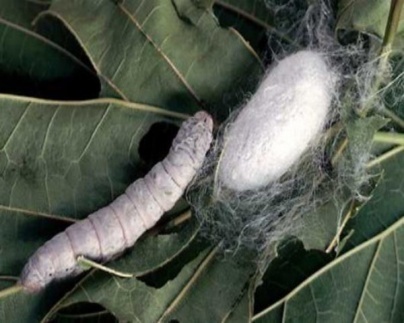 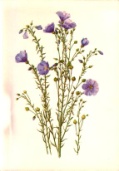 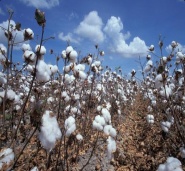 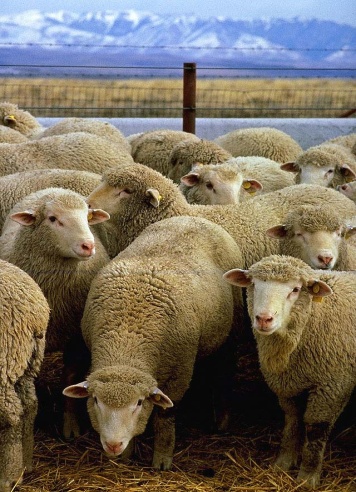 Ответ: шерсть____              хлопок____                    лён____                  шёлк____3. задание:  выбери названия условных обозначений из таблицы 2,  и запишите в таблицу 1 которые требуются:                Таблица 1.                                                                      Таблица 2.4. задание:  выберите название столбика, вывязывание которого изображено на рисунках: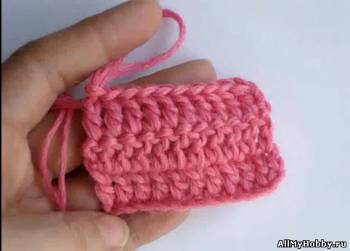 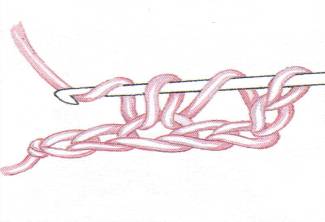 1. столбик без накида;2. столбик с накидом;3.столбик для подъёма.Ответ:_____________5. задание:  вязание этого элемента в форме квадрата начинают выполнять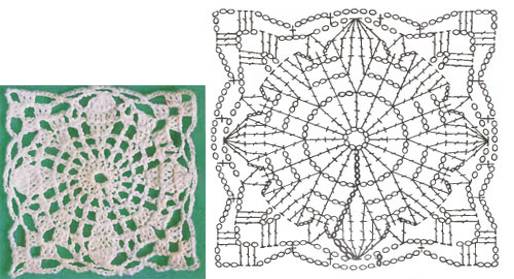 1.с левого верхнего угла;2.с правого нижнего угла;3.из центра.Ответ:_____________6. Задание: что означает запись в технологической карте при вязании по кругу   -   4,8,16Ответ: (можно ответить устно)7. Задание: что означает запись в технологической карте при вязании по кругу   -  вязать по одной. Ответ: (можно ответить устно)8. Задание: дидактическая игра «Словарь».Дать названиям определения.Задание: подберите  пару (соедините правильные ответы стрелками или напишите букву к соответствующей цифре)Ответ: 1-___; 2-___; 3-___.9. Задание:   составьте из букв  слова:Агли,  явнаеинз,   кюокчрОтвет:__________________________________________________________10. задание (практическая работа) взять крючок и пряжу:- связать 4,6,121,2,3,4,5 -12 раз6 рядов по кругу, по однойВыполнить сокращение, пропускаю 5-ю петлю, набить, закончить через одну.Придумайте, что это может быть?Приложение 5ДИАГНОСТИЧЕСКАЯ КАРТАмониторинга результатов обучения детей   базового уровня по Программе «Волшебные петельки»  2 года обученияПриложение 6Вопросник «Вязание крючком»1. Крючок для вязания состоит из:а) головки, захвата, стержня, ручки;б) стержня, зацепа, рукоятки;в) головки, стержня, ручки.2. Цепочка – это ряд...а) бегущих петель;б) воздушных петель;в) лицевых петель.3. Номера крючков соответствуют их…a) диаметруб) длинев) радиусу4. Номер пряжи указывает?а) на номер контролера;б) на дату выпуска;в) на толщину нити.5. При вязании крючком нить должна быть:а) в два раза толще крючка;б) в два раза тоньше крючка;в) равна толщине крючка.6. Для окончания вязания крючком:а) провязывают закрепляющий ряд;б) обрывают нить и протягивают ее в последнюю петлю;в) закрывают последний ряд при помощи вспомогательной нити.7. При вязании крючком в три приема провязывают:а) столбик с одним накидом;б) столбик с двумя накидами;в) пышный столбик.8. Что будет лишним при вязании крючком?а) крючокб) наперстокв) нити9. Шерстяная пряжа при вязании крючком идеальна для:а) ажурных узоровб) гладких, рельефных и многоцветных узоровв) одноцветных декоративных изделий10. Стирать пряжу рекомендуется:а) в горячей воде с содойб) в холодной воде с мыломв) в теплой воде с растворенным стиральным порошком, для ручной стиркиПриложение 7Промежуточная аттестация  базового уровня по программе «Волшебные петельки» 2 года обучения «Вопросник для учащихся»Фамилия, имя________________________________________________Содержание.1. задание: выбери все верные утверждения:1. Свет должен падать слева.2. Крючки должны быть хорошо отшлифованы.3. Нельзя делать во время работы резких движений рукой с крючком – можно поранить рядом сидящего.4. Не вязать при плохом освещении.5. Если устали - повяжите лёжа.6. Ножницы должны лежать с сомкнутыми лезвиями кольцами к работающему, передавать их кольцами вперед7. В перерыве работы ставить утюг на специальную подставку.8. По окончании работы выключить утюг
и поставить его на подставку.Ответ:______________________2. задание: при вязании  крючок необходимо держать от глаз на расстоянии... 1. 10 см.2. Вытянутых рук3. 30 см.Ответ:________________________3. задание: как нужно держать крючок в руке?1. Держать  как «ручку» при письме.2. Держать двумя пальцами.3. Держать как хочешь.Ответ:_______________________4. задание: как связать столбик без накида,  напишите правильно цифры:1______Вытягиваем новую петельку2._____ Вводим крючок в петлю.3. _____Берём ниточку и протягиваем её через две петли сразу.4. _____Столбик без накида готов.5. задание: найдите слова связанные с вязанием, ПОДЧЕРКНИТЕ ИХ:1.   К И Р О Н А К И Д У С Т Ч А Р А        2.   М С О Е Д И Н И Т Е Л Ь Н А Я Т3.   Ч У Ю С Т О Л Б И К Р О Ф И Х П     4.   О В А Й Ц Е П О Ч К А Я И У Е З Б5.   А М П О В Р И К Ф К П Е Т Л Я О6. задание: посмотрите на картинку, обратите внимание на вязаные образцы и крючки:1. Напиши какими столбиками связаны образцы;     Ответ______________________________________2. Почему  образцы отличаются друг от друга;         Ответ______________________________________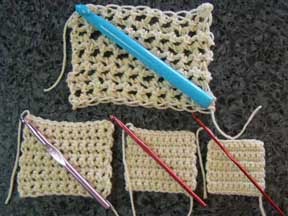 7. задание: по утверждению психологов вязание:1. развивает творческое мышление;
2. скучное занятие;3. никакого влияния на интеллект не имеет.Ответ:_______________________8. задание: изделия для малышей лучше вязать из пряжи:1. Из синтетической пряжи;2. Из шерстяной пряжи;3. Мягкой, экологической пряжи.
Ответ:_____________________9. задание: что означает номер крючка?1. Толщину крючка         2.  Длину   крючка                                                    Ответ:______________________10. задание: выберите правильные ответы: назовите два способа вязания по кругу.                                                        1.  по спирали.        2.  по кругу.                3.  зигзагом.        Ответ:_____________________11. задание: выберите правильный ответ:по окончанию вязания крючком: 
а) провязывают закрепляющий ряд; 
б) отрезают нить и протягивают ее в последнюю петлю; 
в) закрывают последний ряд при помощи вспомогательной нити.Ответ: _______________________________ 12. задание: каким требованиям качества должны отвечать изделия связанные крючком:а) должны быть красивыми;_____________б) аккуратно связанными; ________________в) размеры изделия  должны соответствовать его назначения;___________г) должны быть дорогими.________________Ответ: пишем да;  или нет;13. задание:  как называется  схема филейного вязания:                                                        Ответ: _________________________________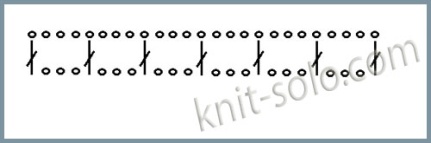 	14. Игра "Найдите пару" необходимо подобрать каждой салфетке её схему               1                   2                        3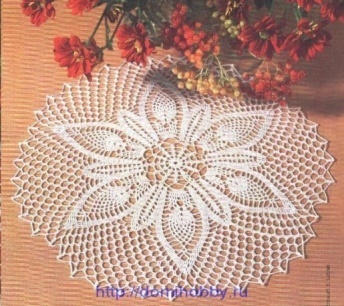 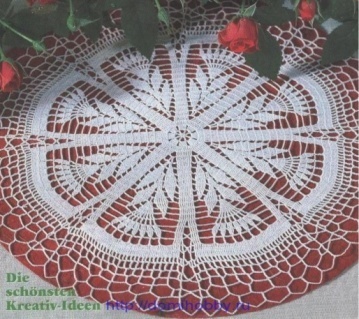 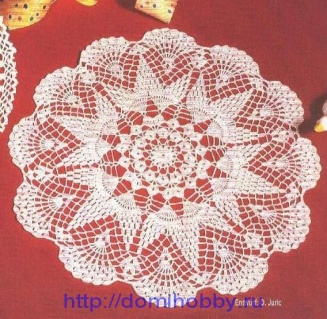                                   а                          б                     в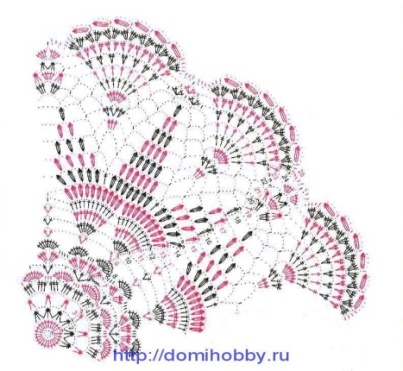 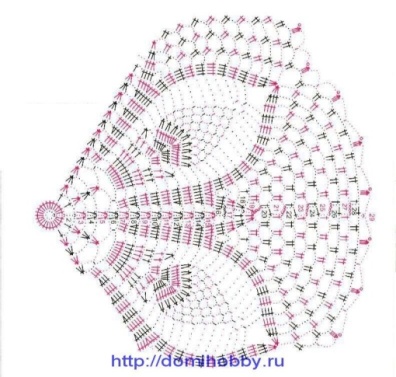 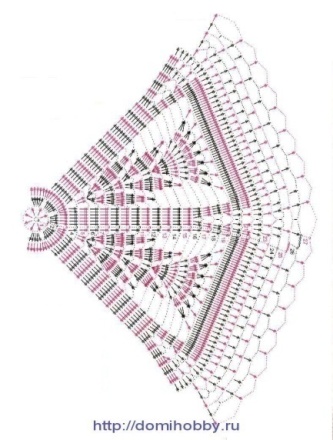 Ответ:  1 -               2 -              3 -15. задание (практическая работа) взять (крючок, пряжу), прочитать запись  и вязать образец:- связать 4,8,16            затем  1,2,3,4,5 -10 раз6 рядов по кругу, по одной.  Выполнить сокращение, пропускаю 5-ю петлю, набить, закончить через одну. Придумайте, что это может быть?                                                                                               Приложение 8ДИАГНОСТИЧЕСКАЯ КАРТАмониторинга результатов обучения детей   базового уровня по Программе «Волшебные петельки»  3 года обучения Приложение 9Итоговая аттестация базового уровня  по Программе «Волшебные петельки» 3 года обучения«Вопросник для учащихся»Фамилия, имя____________________________________________________Вопросы1. задание: выбери все верные утверждения:1.Крючок  храните в специальном футляре или шкатулке.2.Не вяжите при плохом освещении. 3.Если устали - повяжите лёжа.4.Ножницы передавать кольцами вперёд.5. Во время работы нельзя делать резких движений с крючком и ножницами.6. Во время работы необходимо делать физминутку для тела и глаз.Ответ:_________________________2. задание: а)  посмотрите на образец и напишите, какими столбиками  он связан; б) посчитайте сколько столбиков на образце.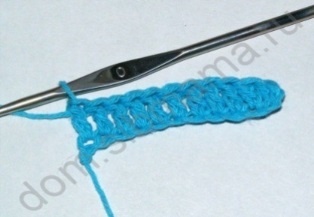 в)  посмотрите на образец и напишите, какими столбиками  он связан;  г)посчитайте сколько столбиков на образце.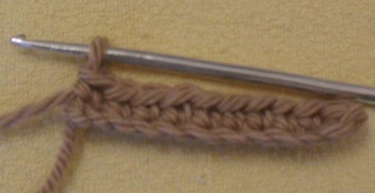 Ответ: а) ________________________________б)_____________________          в) _________________г)  _______________________________________3. задание:а)  посмотрите на образец и напишите каким узором  он связан;б)  почему он так называется: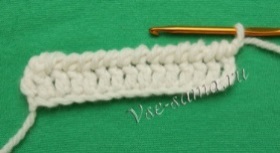 Ответ: а)__________________________                 б)__________________________4. задание: посмотрите на образец и напишите за какую стенку петли  он связан;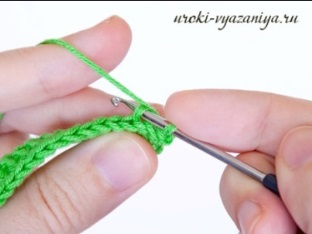 Ответ:_______________________________5. задание:посмотрите на образец и напишите какими столбиками  он связан;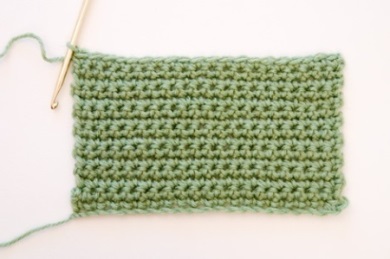 Ответ:___________________________________________6. задание:  посмотрите на образец:а) какими столбиками связан круг;                                             б) посчитайте сколько  петель связано;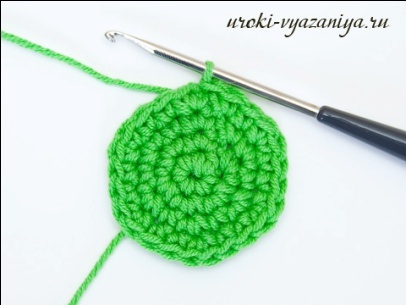 Ответ: а)_______________________________________________       б)___________________________7. задание:  посмотрите на образец: каким узором он связан: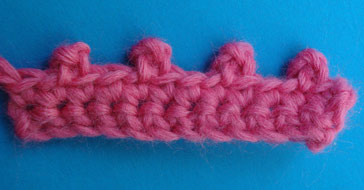 Ответ: _____________________________8. Задание: напишите какой материал подходит для каркаса игрушек Ответ:____________________________________________________________9. Задание:  для окончания вязания крючком: 
а) провязывают закрепляющий ряд; 
б) отрезают нить и протягивают ее в последнюю петлю; 
в) закрывают последний ряд при помощи вспомогательной нити.Ответ:______________________10. Задание:  дидактическая игра «Что это?»- необходимо придумать  и написать, на что похожа эта клякса (можно дорисовать).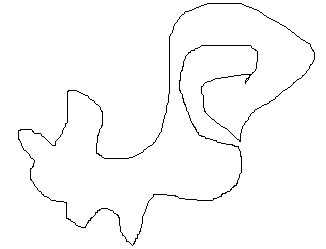 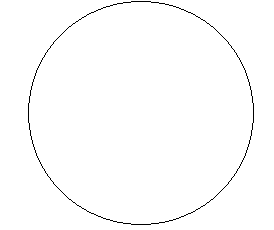 - необходимо придумать  и дорисовать круг?11. задание:   Составьте из букв  слова:итинк,   кюокчр, оныцжни, груикаш, фслатекаОтвет:______________________________________________________________________________________________________________________________12. задание:  возьмите шаблоны и сделайте  помпон используя нить в 3 сложения.13. задание:  Игра "Найдите пару" необходимо подобрать каждой шапочке её схему.                         1                              2                             3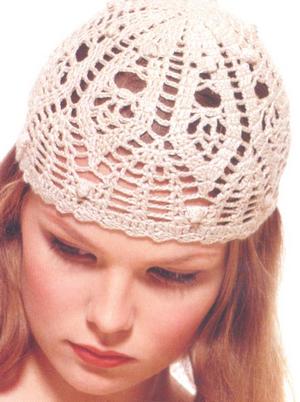 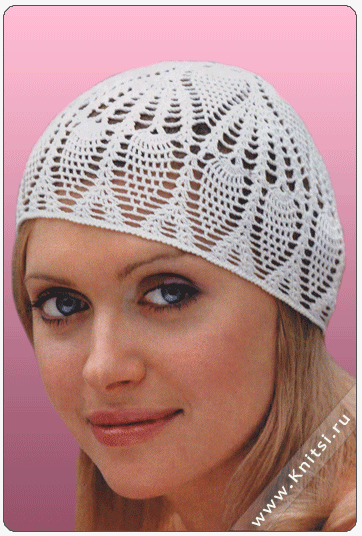 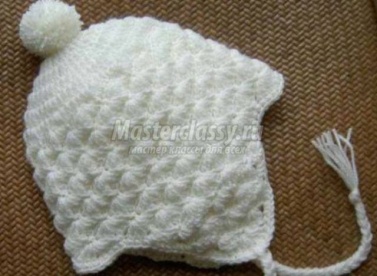 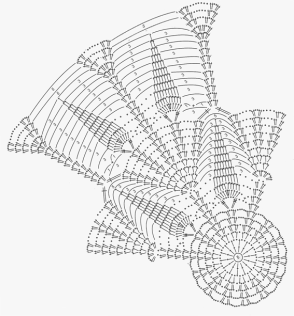 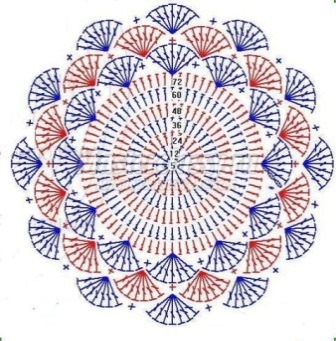 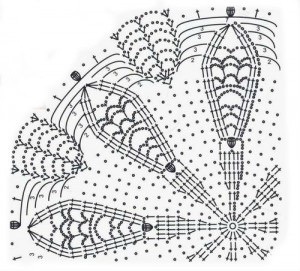                          а	                              б                                вОтвет:_____________________________________________          14. задание: рассказать, что означает запись                             1,2,3,4,5 – 10 раз  15. задание:  (практическая работа) посмотрите на образец: вам необходимо связать такую же спираль: 1. связать 25 воздушных петель;2. затем вязать в каждую петлю по 3 столбика без накида. 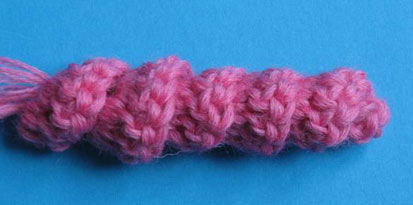 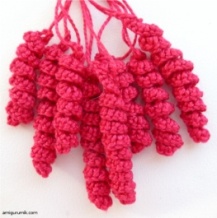 Приложение 10Таблица 1. МОНИТОРИНГразвития качеств личности учащихсябазового уровня по Программе «Волшебные петельки»первого, второго и третьего года обученияТаблица 2.ДИАГНОСТИЧЕСКАЯ КАРТА мониторинга развития качеств личности учащихсябазового уровня   по Программе «Волшебные петельки»  ______группа, ____год обучения20__-20__ учебный год*Оформляется индивидуально на каждую группу и уровень ПрограммыТаблица 3.ДИАГНОСТИЧЕСКАЯ КАРТА мониторинга развития качеств личности учащихся (средний бал)базового уровня по Программе «Волшебные петельки»  ______группа, ____год обучения20__-20__ учебный год*Оформляется индивидуально на каждую группуТаблица 4.Мониторинг развития качеств личности учащихся*Оформляется индивидуально на каждую группу№ п/пНаименованиеСтр.1.Раздел 1. «Комплекс основных характеристик образования: объем, содержание, планируемые результаты»51.1Пояснительная записка51.2Нормативно-правовая база Программы51.3Цель и задачи91.4Содержание программы 111.5Планируемые результаты282.Раздел 2. «Комплекс  организационно - педагогических условий, включающий формы аттестации»312.1Календарный учебный график312.2Условия реализации программы682.3Оценочные материалы702.4Методические материалы722.5Алгоритм учебного занятия732.6Список литературы74Приложения 176Приложения 282Приложения 384Приложения 486Приложения 588Приложения 690Приложения 791Приложения 892Приложения 996Приложения 1099№п/пНазвание раздела, темыКоличество часовКоличество часовКоличество часовФормы аттестации/контроля№п/пНазвание раздела, темыВсего Теория Практика Формы аттестации/контроля1.Раздел 1. Введение в образовательную программу. Цели и задачи программы. Инструктаж по технике безопасности.22-Вводный контроль:-собеседование, -наблюдение2.Раздел 2. Сувениры.12210Текущий тематический контроль:- устный опрос;- наблюдение;- домашнее задание;- практическое  задание.Промежуточный контроль:- устный опрос;- практическое задание.2.1.Вязаная курочка. История кубанского сувенира. 6152.2.Вязаная совушка. 514Мероприятия воспитательного направления113.Раздел 3. Мастерская Деда Мороза.18513Текущий тематический контроль:- устный опрос;- наблюдение;- домашнее задание;- практическое  задание.Промежуточный контроль:- устный опрос;- практическое задание.3.1.Коньки.2113.2.Дед Мороз.4133.3.Снегурочка.4133.4.Снеговик.4133.5.Символ года.4134.Раздел 4. Вязаные аксессуары.22616Текущий тематический контроль:- устный опрос;- наблюдение;- домашнее задание;- практическое  задание.Промежуточный контроль:- устный опрос;- практическое задание.4.1.Мир аксессуаров. Вязание цветов.2114.2.Чехол для телефона.6244.3.Сумка.927Мероприятия воспитательного направления114.4.Вязаная брошь.4135.Раздел 5. Игрушки. 40733Текущий тематический контроль:- устный опрос;- наблюдение;- домашнее задание;- практическое  задание.Промежуточный контроль:- устный опрос;- практическое задание.5.1.Вязание техники. История вязания игрушек.8265.2.Вязание животных. 19316Мероприятия воспитательного направления115.3.Вязание кукол.122106.Раздел 6. Одежда для куклы.1239Текущий тематический контроль:- устный опрос;- наблюдение;- домашнее задание;- практическое  задание.Промежуточный контроль:- устный опрос;- практическое задание.6.1.Кукольный гардероб. Вязание юбки.4136.2.Вязание топика.4136.3.Вязание шляпки, сумки.4137.Раздел 7. Подведение итогов211Промежуточныйконтроль:  - выставка;- вопросник.Итого:Итого:1082682Из нихИз нихИз нихИз нихИз нихИз них8.Мероприятия воспитательного направления3 3 №п/п№п/пНазвание раздела, темыКоличество часовКоличество часовКоличество часовФормы аттестации/контроля№п/п№п/пНазвание раздела, темыВсего Теория Практика Формы аттестации/контроля1.1.Раздел 1. Вводное занятие. Цели и задачи программы. Инструктаж по технике безопасности.22-Вводный контроль:- собеседование, - наблюдение.2.2.Раздел 2. Материаловедение.211Текущий тематический контроль:- устный опрос.Состав и свойства пряжи. Составление коллекции пряжи.2113.3.Раздел 3. Новые приемы вязания. 615Текущий тематический контроль:- устный опрос;- наблюдение;- домашнее задание.3.1.3.1.Вязаные образцы.6154.4.Раздел 4. Кружевное вязание.26422Текущий тематический контроль:- устный опрос;- наблюдение;- домашнее задание;- практическое  задание.Промежуточный контроль:- устный опрос;- практическое задание.4.14.1Прихватка «Клубничка».8174.24.2Ажурная салфетка.17314Мероприятия воспитательного направления115.5.Раздел 5. Мастерская Деда Мороза.42933Текущий тематический контроль:- устный опрос;- наблюдение;- домашнее задание;- практическое  задание.Промежуточный контроль:- устный опрос;- практическое задание.5.1.5.1.Новогодние варежки.122105.2.5.2.Символ года.8265.3.5.3.Снеговик.8265.4.5.4.Ёлочка.6155.55.5Колокольчик.725Мероприятия воспитательного направления116.6.Раздел 6. Филейное вязание.30624Текущий тематический контроль:- устный опрос;- наблюдение;- домашнее задание;- практическое  задание.Промежуточный контроль:- устный опрос;- практическое задание.6.16.1Прихватка «Ромбик».10286.26.2Филейная салфетка.19415Мероприятия воспитательного направления117.7.Раздел 7. Игрушки.48939Текущий тематический контроль:- устный опрос;- наблюдение;- домашнее задание;- практическое  задание.Промежуточный контроль:- устный опрос;- практическое задание.7.1.7.1.Вязание техники. 8267.2.7.2.Вязание животных. 285237.3.7.3.Вязание кукол.1129Мероприятия воспитательного направления118.8.Раздел 8. Сувениры к празднику.34826Текущий тематический контроль:- устный опрос;- наблюдение;- домашнее задание;- практическое  задание.Промежуточный контроль:- устный опрос;- практическое задание.8.1.8.1.Курочка.8268.2.8.2.Петушок.8268.3.8.3.Фрукты и овощи.122108.4.8.4.Корзинка.6249.9.Раздел 9. Вязание из отдельных мотивов.24519Текущий тематический контроль:- устный опрос;- наблюдение;- домашнее задание;- практическое  задание.Промежуточный контроль:- устный опрос;- практическое задание.9.1.9.1.Вязание сумки из отдельных мотивов.23518Мероприятия воспитательного направления1110.10.Раздел 10. Подведение итогов.211Промежуточный контроль  - выставка;- вопросник.Итого:Итого:Итого:21646170Из нихИз нихИз нихИз нихИз нихИз нихИз них11.Мероприятия воспитательного направленияМероприятия воспитательного направления55№п/пНазвание раздела, темыКоличество часовКоличество часовКоличество часовФормы аттестации/контроля№п/пНазвание раздела, темыВсего Теория Практика Формы аттестации/контроля1.Раздел 1. Вводное занятие.  Цели и задачи программы. Инструктаж по технике безопасности.22-Вводный контроль:- собеседование, -педагогическое наблюдение.2.Раздел 2. Материаловедение.211Текущий тематический контроль:- устный опрос.Состав и свойства пряжи. Составление коллекции пряжи.2113.Раздел 3. Новые приемы вязания. 615Текущий тематический контроль:- устный опрос;- наблюдение;- домашнее задание.3.1.Формы и виды столбиков.6154.Раздел 4. Вязаная одежда.30723Текущий тематический контроль:- устный опрос;- наблюдение;- домашнее задание;- практическое  задание.Промежуточный контроль:- устный опрос;- практическое задание.4.1Шапочка.12394.2Варежки.17413Мероприятия воспитательного направления115.Раздел 5. Мастерская Деда Мороза.42933Текущий тематический контроль:- устный опрос;- наблюдение;- домашнее задание;- практическое  задание.Промежуточный контроль:- устный опрос;- практическое задание.5.1.Новогодний сапог.12395.2.Символ года.12395.3.Олень.8265.4.Снегурочка.927Мероприятия воспитательного направления116.Раздел 6. Ирландское кружево.24519Текущий тематический контроль:- устный опрос;- наблюдение;- домашнее задание;- практическое  задание.Промежуточный контроль:- устный опрос;- практическое задание.6.1Объёмная розочка.82106.2Салфетка.15312Мероприятия воспитательного направления117.Раздел 7. Игрушки.481038Текущий тематический контроль:- устный опрос;- наблюдение;- домашнее задание;- практическое  задание.Промежуточный контроль:- устный опрос;- практическое задание.7.1.Вязание техники.8267.2.Вязание животных. 286227.3.Вязание кукол.1129Мероприятия воспитательного направления118.Раздел  8. Сувениры к празднику.36927Текущий тематический контроль:- устный опрос;- наблюдение;- домашнее задание;- практическое  задание.Промежуточный контроль:- устный опрос;- практическое задание.8.1.Прихватка «Пион».8268.2.Игольница «Лесная полянка»12398.3.Чайный домик.12398.4.Брелок.4139.Раздел  9. Летние аксессуары.24618Текущий тематический контроль:- устный опрос;- наблюдение;- домашнее задание;- практическое  задание.Промежуточный контроль:- устный опрос;- практическое задание.9.1.Браслет, пояс.12399.2Ободок, кулон.1138Мероприятия воспитательного направления1110.Раздел 10. Подведение итогов.211Итоговый  контроль  - выставка;- вопросник.Итого:Итого:21651165Из нихИз нихИз нихИз нихИз нихИз них11.Мероприятия воспитательного направления55№Датазанятия по плануДатазанятия по фактуТема занятияКол-во часовФорма занятияМесто проведенияФорма контроляРаздел 1. Введение в образовательную программу.Цели и задачи программы.Инструктаж по технике безопасности – 2 часаРаздел 1. Введение в образовательную программу.Цели и задачи программы.Инструктаж по технике безопасности – 2 часаРаздел 1. Введение в образовательную программу.Цели и задачи программы.Инструктаж по технике безопасности – 2 часаРаздел 1. Введение в образовательную программу.Цели и задачи программы.Инструктаж по технике безопасности – 2 часаРаздел 1. Введение в образовательную программу.Цели и задачи программы.Инструктаж по технике безопасности – 2 часаРаздел 1. Введение в образовательную программу.Цели и задачи программы.Инструктаж по технике безопасности – 2 часаРаздел 1. Введение в образовательную программу.Цели и задачи программы.Инструктаж по технике безопасности – 2 часаРаздел 1. Введение в образовательную программу.Цели и задачи программы.Инструктаж по технике безопасности – 2 часа1.Вводное занятие. Инструктаж по технике безопасности. История вязания. Знакомство с программой, режимом работы. Основы цветоведения.2беседа презентация видео- презентациявводный контроль, собеседованиеРаздел 2. Сувениры -12 часовРаздел 2. Сувениры -12 часовРаздел 2. Сувениры -12 часовРаздел 2. Сувениры -12 часовРаздел 2. Сувениры -12 часовРаздел 2. Сувениры -12 часовРаздел 2. Сувениры -12 часовРаздел 2. Сувениры -12 часов2.Вязаная курочка. История сувенира.  Цветовое решение. Расчёт петель, вязание головы, туловища по кругу. 2изучение нового материала, рассказ, игра, видео- презентациянаблюдение, устный опрос3Вязаная курочка. Вязание  туловища по кругу,  прибавление, сокращение петель.2учебное  занятие, показ способов действий,объяснениенаблюдение, домашнее задание4.Вязаная курочка. Вязание крыльев, хвоста по кругу столбиками. Оформление.2учебное  занятие, показ способов действий,объяснениетекущий тематический контроль5.Вязаная совушка.  Цветовое решение. Расчёт петель, вязание туловища по кругу.2изучение нового материала, рассказ, видео- презентациянаблюдение, устный опрос6.Вязаная совушка. Вязание головы, ушек кругу,  прибавление, сокращение петель.2учебное  занятие, показ способов действий,объяснениенаблюдение, домашнее задание7.Вязаная совушка. Вязание крыльев, оформление. Контроль теоретических и практических знаний, умений и навыков. «Всё о цветах»11практическое  занятие,интерактивная играпромежуточный  контроль Раздел 3. Мастерская Деда Мороза – 18 часовРаздел 3. Мастерская Деда Мороза – 18 часовРаздел 3. Мастерская Деда Мороза – 18 часовРаздел 3. Мастерская Деда Мороза – 18 часовРаздел 3. Мастерская Деда Мороза – 18 часовРаздел 3. Мастерская Деда Мороза – 18 часовРаздел 3. Мастерская Деда Мороза – 18 часовРаздел 3. Мастерская Деда Мороза – 18 часов8.«Коньки». Разбор, чтение технологической карты.  Вязание  по кругу столбиками.2изучение нового материала, рассказ, видео- презентациянаблюдение, устный опрос9.«Дед Мороз». Вязание  головы, туловища по кругу. Прибавление, сокращение петель.2учебное  занятие, показ способов действий,объяснениенаблюдение, устный опрос,домашнее задание10.«Дед Мороз».  Вязание  шляпы, пояса, носа.  Изготовление бороды, оформление.2учебное  занятие, показ способов действий,объяснениенаблюдение, устный опрос11.«Снегурочка».   Вязание  головы, туловища  столбиками. Прибавление, сокращение петель.2изучение нового материала, рассказнаблюдение, устный опрос, домашнее задание 12.«Снегурочка». Вязание  шляпы, пояса, носа по кругу.  Изготовление косичек, оформление.2учебное  занятие, показ способов действий,объяснениетекущий тематический контроль13.«Снеговик». Вязание  головы, туловища по кругу столбиками. Прибавление, сокращение петель.2изучение нового материала, рассказнаблюдение, устный опрос, домашнее задание14.«Снеговик». Вязание  шляпы, носа  по кругу. Прибавление, сокращение петель. Оформление.2учебное  занятие, показ способов действий,объяснениенаблюдение, устный опрос15.«Символ года». Вязание  головы, туловища по кругу. Прибавление, сокращение петель.2изучение нового материала, рассказ, видео- презентациянаблюдение, устный опрос16.«Символ года». Вязание  рук, ног (лапок), ушей, мордочки. Соединение деталей. Контроль знаний, умений и навыков.2практическое  занятиепромежуточный  контроль Раздел 4. Вязаные аксессуары – 22 часаРаздел 4. Вязаные аксессуары – 22 часаРаздел 4. Вязаные аксессуары – 22 часаРаздел 4. Вязаные аксессуары – 22 часаРаздел 4. Вязаные аксессуары – 22 часаРаздел 4. Вязаные аксессуары – 22 часаРаздел 4. Вязаные аксессуары – 22 часаРаздел 4. Вязаные аксессуары – 22 часа17.Мир аксессуаров. Вязание цветов. Рассказ о вязаных аксессуарах. Расчёт петель, вязание по кругу.2изучение нового материала, рассказ, видео- презентациянаблюдение, устный опрос18.Чехол для телефона. Расчёт петель, вязание основы  по кругу, столбиками.2учебное  занятие, показ способов действий,объяснениенаблюдение, устный опрос19.Чехол для телефона. Вязание высоты основы  по кругу столбиками.2учебное  занятие, показ способов действий,объяснениетекущий тематический контроль20.Чехол для телефона. Вязание верхней детали. Соединение и оформление цветами.2учебное  занятие, показ способов действий,объяснениенаблюдение, устный опрос21.Сумка. Выбор формы, узора. Расчёт петель, вязание   донышка прямо или  по кругу.2изучение нового материала, рассказ, видео- презентациянаблюдение, устный опрос22.Сумка. Вязание высоты  узором  прямо или  по кругу столбиками  и воздушными петлями. 2учебное  занятие, показ способов действий,объяснениенаблюдение, домашнее задание23.Соединение и оформление.ль, прибавлении и сокращении петель;а                    умка. Совершенствование способа вязания  высоты  узором  прямо или  по кругу.2практическоезанятиенаблюдение24. Соединение и оформление.ль, прибавлении и сокращении петель;а                    умка. Разбор, чтение схемы, совершенствование способа вязания  высоты.2практическоезанятиетекущий тематический контроль25.Соединение и оформление.ль, прибавлении и сокращении петель;а                    умка. Вязание ручек столбиками. Оформление цветами, листьями. «Победа – нам жить и помнить!»11учебное  занятие, показ способов действий,объяснение,интерактивная игранаблюдение, устный опрос26.Вязаная брошь. Вязание совы по кругу столбиками и воздушными петлями.2учебное  занятие, показ способов действий,объяснениенаблюдение, устный опрос27.Вязаная брошь. Вязание цветов, листьев. Оформление бисером. Контроль знаний, умений и навыков.2практическое  занятиепромежуточный  контроль Раздел 5. Игрушки – 40 часовРаздел 5. Игрушки – 40 часовРаздел 5. Игрушки – 40 часовРаздел 5. Игрушки – 40 часовРаздел 5. Игрушки – 40 часовРаздел 5. Игрушки – 40 часовРаздел 5. Игрушки – 40 часовРаздел 5. Игрушки – 40 часов кабинет28.Вязание техники.  Игрушка «Самолётик». История  игрушки.  Вязание корпуса  по кругу столбиками.2изучение нового материала, рассказ, видео- презентациянаблюдение, устный опрос29.Вязание техники. Игрушка «Самолётик». Разбор, чтение  технологической карты, вязание корпуса.  2учебное  занятие, показ способов действий,объяснениенаблюдение, домашнее задание30.Вязание техники. Игрушка «Самолётик». Вязание больших крыльев по кругу, прибавление петель.2учебное  занятие, показ способов действий,объяснениетекущий тематический контроль31.Вязание техники. Игрушка «Самолётик». Вязание малых крыльев крыльев. Соединение деталей, оформление.2учебное  занятие, показ способов действий,объяснениенаблюдение, устный опрос32.Вязание животных. Игрушка «Пудель».  Вязание  головы  по кругу столбиками. Прибавление петель.2изучение нового материала, рассказ, видео- презентациянаблюдение, устный опрос33.Вязание животных. Игрушка «Пудель». Вязание  туловища  по кругу столбиками .2учебное  занятие, показ способов действий,объяснениетекущий тематический контроль34.Вязание животных. Игрушка «Пудель».  Вязание  хвоста, носа. Прибавление  петель.2учебное  занятие, показ способов действий,объяснениенаблюдение, домашнее задание35.Вязание животных. Игрушка «Пудель». Изготовление помпонов. Соединение деталей, оформление.2учебное  занятие, показ способов действий,объяснениенаблюдение, устный опрос36.Вязание животных. Игрушка «Зайчик». Вязание  головы, туловища. Прибавление, сокращение петель.2изучение нового материала, рассказ, видео- презентациянаблюдение, устный опрос37.Вязание животных. Игрушка «Зайчик». Вязание  туловища, лапок. Прибавление, сокращение  петель, набивка.2учебное  занятие, показ способов действий,объяснениетекущий тематический контроль38.Вязание животных. Игрушка «Зайчик». Вязание  ушей, мордочки, хвоста. Соединение деталей, оформление.2учебное  занятие, показ способов действий,объяснениенаблюдение, устный опрос39.Вязание животных. Игрушка «Страусёнок».  Вязание  головы, шеи, клюва. Прибавление, сокращение  петель.2изучение нового материала, рассказнаблюдение, устный опрос40.Вязание животных. Игрушка «Страусёнок». Вязание  туловища  по кругу столбиками. 2учебное  занятие, показ способов действий,объяснениенаблюдение, домашнее задание41.Вязание животных. Игрушка «Страусёнок». Вязание  лапок, изготовление ног, крыльев, хвоста. Соединение деталей, оформление.«Знатоки кошек»11учебное  занятие, показ способов действий,объяснение,викторинанаблюдение, устный опрос42.Вязание кукол. Игрушка «Ангелочек». Вязание  головы столбиками. Прибавление, сокращение петель.2изучение нового материала, рассказ, видео- презентациянаблюдение, устный опрос43.Вязание кукол. Игрушка «Ангелочек». Вязание  платья  по кругу, столбиками. Прибавление петель.2учебное  занятие, показ способов действий,объяснениенаблюдение, домашнее задание44.Вязание кукол. Игрушка «Ангелочек».  Вязание  крыльев  по кругу. Соединение деталей, оформление.2учебное  занятие, показ способов действий,объяснениетекущий тематический контроль45.Вязание кукол. Игрушка «Принцесса». Вязание  головы  по кругу. Прибавление, сокращение петель.2изучение нового материала, рассказ, видео- презентациянаблюдение, устный опрос46.Вязание кукол. Игрушка «Принцесса». Вязание  платья  по кругу, столбиками без накида2учебное  занятие, показ способов действий,объяснениенаблюдение, домашнее задание47.Вязание кукол. Игрушка «Принцесса».  Вязание  рук, короны. Соединение деталей. Контроль  знаний, умений и навыков.2практическое  занятиепромежуточный  контроль Раздел 6. Одежда для куклы – 12 часовРаздел 6. Одежда для куклы – 12 часовРаздел 6. Одежда для куклы – 12 часовРаздел 6. Одежда для куклы – 12 часовРаздел 6. Одежда для куклы – 12 часовРаздел 6. Одежда для куклы – 12 часовРаздел 6. Одежда для куклы – 12 часовРаздел 6. Одежда для куклы – 12 часов48.Кукольный гардероб. Вязание юбки. Вязание  по кругу, столбиками и воздушными петлями. 2изучение нового материала, рассказнаблюдение, устный опрос49.Кукольный гардероб. Вязание юбки. Вязание  по кругу, столбиками и воздушными петлями. Обвязывание по кругу.2учебное  занятие, показ способов действий,объяснениенаблюдение, устный опрос50.Вязание топика. Вязание столбиками и воздушными петлями по кругу. Прибавление петель.                     2учебное  занятие, показ способов действий,объяснениенаблюдение, устный опрос51.Вязание топика. Вязание  по кругу, столбиками и воздушными петлями. Обвязывание узором «Пико».2учебное  занятие, показ способов действий,объяснениетекущий тематический контроль52.Вязание шляпки, сумки. Вязание по кругу  макушки, высоты и полей шляпки столбиками. Прибавление петель.2учебное  занятие, показ способов действий,объяснениенаблюдение, домашнее задание53.Вязание шляпки, сумки. Расчёт петель, вязание сумки по кругу. Контроль знаний, умений и навыков. 2практическое  занятиепромежуточный  контроль Раздел 5. Подведение итогов – 2 часаРаздел 5. Подведение итогов – 2 часаРаздел 5. Подведение итогов – 2 часаРаздел 5. Подведение итогов – 2 часаРаздел 5. Подведение итогов – 2 часаРаздел 5. Подведение итогов – 2 часаРаздел 5. Подведение итогов – 2 часаРаздел 5. Подведение итогов – 2 часа кабинет54.Итоговое занятие. Выставка «Моя лучшая работа». Подведение итогов за год. Знакомство с планами на новый учебный год.2выставка творческих работпромежуточный контроль, выставка творческих работВсего:                                  108Всего:                                  108№Датазанятия по плануДатазанятия по плануТема занятияКол-во часовФорма занятияМесто проведенияМесто проведенияФормаконтроляРаздел 1. Вводное занятие. Цели и задачи программы. Инструктаж по технике безопасности – 2 часаРаздел 1. Вводное занятие. Цели и задачи программы. Инструктаж по технике безопасности – 2 часаРаздел 1. Вводное занятие. Цели и задачи программы. Инструктаж по технике безопасности – 2 часаРаздел 1. Вводное занятие. Цели и задачи программы. Инструктаж по технике безопасности – 2 часаРаздел 1. Вводное занятие. Цели и задачи программы. Инструктаж по технике безопасности – 2 часаРаздел 1. Вводное занятие. Цели и задачи программы. Инструктаж по технике безопасности – 2 часаРаздел 1. Вводное занятие. Цели и задачи программы. Инструктаж по технике безопасности – 2 часаРаздел 1. Вводное занятие. Цели и задачи программы. Инструктаж по технике безопасности – 2 часаРаздел 1. Вводное занятие. Цели и задачи программы. Инструктаж по технике безопасности – 2 часа1.Вводное занятие. Знакомство с программой, режимом работы. Инструктаж по технике безопасности. Основы цветоведения.2беседа, рассказ,презентация, видео- презентациявводный контроль, собеседованиеРаздел 2. Материаловедение – 2 часаРаздел 2. Материаловедение – 2 часаРаздел 2. Материаловедение – 2 часаРаздел 2. Материаловедение – 2 часаРаздел 2. Материаловедение – 2 часаРаздел 2. Материаловедение – 2 часаРаздел 2. Материаловедение – 2 часаРаздел 2. Материаловедение – 2 часаРаздел 2. Материаловедение – 2 часа2.Состав и свойства пряжи. Составление коллекции пряжи. Природа цвета. Цветовой круг.  2изучение нового материала, рассказ, игранаблюдение, устный опросРаздел 3. Новые приемы вязания - 6 часаРаздел 3. Новые приемы вязания - 6 часаРаздел 3. Новые приемы вязания - 6 часаРаздел 3. Новые приемы вязания - 6 часаРаздел 3. Новые приемы вязания - 6 часаРаздел 3. Новые приемы вязания - 6 часаРаздел 3. Новые приемы вязания - 6 часаРаздел 3. Новые приемы вязания - 6 часаРаздел 3. Новые приемы вязания - 6 часа3Вязаные образцы. «Имитация тканого полотна». Правила вязания. Вязание столбиками с накидом и воздушными петлями.2изучение нового материала, рассказ,наблюдение, устный опрос, домашнее задание4.Вязаные образцы. «Двухцветный узор звёздочки крючком». Правила вязания. Вязание столбиками и воздушными петлями. 2изучение нового материаланаблюдение, устный опрос, домашнее задание5.Вязаные образцы. «Трёхцветный узор крючком». Вязание столбиками с накидом и воздушными петлями. 2изучение нового материала, промежуточный  контроль Раздел 4. Кружевное вязание – 26 часовРаздел 4. Кружевное вязание – 26 часовРаздел 4. Кружевное вязание – 26 часовРаздел 4. Кружевное вязание – 26 часовРаздел 4. Кружевное вязание – 26 часовРаздел 4. Кружевное вязание – 26 часовРаздел 4. Кружевное вязание – 26 часовРаздел 4. Кружевное вязание – 26 часовРаздел 4. Кружевное вязание – 26 часов6.Прихватка «Клубничка». Разбор, чтение схемы,  вязание  по кругу столбиками  и воздушными петлями.2изучение нового материала, рассказ,видео- презентациянаблюдение, устный опрос7.Прихватка «Клубничка».  Чтение схемы кругового вязания,  вязание   столбиками  и воздушными петлями. 2учебное  занятие, показ способов действий,объяснениенаблюдение, домашнее задание8.Прихватка «Клубничка». Чтение схемы кругового вязания, вязание  по кругу столбиками.2учебное  занятие, показ способов действий,объяснение, самостоятельная работатекущий тематический контроль9.Прихватка «Клубничка». Чтение схемы, вязание  по кругу столбиками  и воздушными петлями.2учебное  занятие, показ способов действий,объяснениенаблюдение, устный опрос10.Ажурная салфетка. Расчёт петель, вязание  по кругу столбиками  и воздушными петлями. Прибавление петель.2изучение нового материала, рассказ,видео- презентациянаблюдение, устный опрос11.Ажурная салфетка. Разбор, чтение схемы, вязание  по кругу. Прибавление петель.2учебное  занятие, показ способов действий,объяснениенаблюдение, домашнее задание12.Ажурная салфетка. Совершенствование способов вязания по кругу столбиками и воздушными петлями.2практическое занятие, самостоятельная работанаблюдение, практическое задание13.Ажурная салфетка. Разбор, чтение схемы, вязание столбиками  и воздушными петлями. Прибавление петель.2учебное  занятие, показ способов действий,объяснениетекущий тематический контроль14.Ажурная салфетка. Совершенствование способов вязания  по кругу столбиками.2практическое занятие, самостоятельная работанаблюдение, практическое задание15.Ажурная салфетка. Разбор, чтение схемы, вязание  по кругу. Прибавление петель.2учебное  занятие, показ способов действий,объяснениенаблюдение, домашнее задание16.Ажурная салфетка. Совершенствование способов вязания по кругу столбиками и воздушными петлями.2практическое занятие, самостоятельная работанаблюдение, практическое задание17.Ажурная салфетка. Разбор, чтение схемы,  обвязывание по кругу. Прибавление петель.2учебное  занятие, показ способов действий,объяснениенаблюдение, домашнее задание18.Ажурная салфетка. Контроль знаний, умений и навыков.«Профилактика гриппа и ОРВИ» .11практическое  занятие,беседапромежуточный  контроль Раздел 5. Мастерская Деда Мороза – 42 часаРаздел 5. Мастерская Деда Мороза – 42 часаРаздел 5. Мастерская Деда Мороза – 42 часаРаздел 5. Мастерская Деда Мороза – 42 часаРаздел 5. Мастерская Деда Мороза – 42 часаРаздел 5. Мастерская Деда Мороза – 42 часаРаздел 5. Мастерская Деда Мороза – 42 часаРаздел 5. Мастерская Деда Мороза – 42 часаРаздел 5. Мастерская Деда Мороза – 42 часа19.«Новогодние варежки». История Нового года.   Расчёт петель вязание основы  варежки  по кругу. Прибавление  петель.2изучение нового материала, рассказ,видео- презентациянаблюдение, устный опрос20.«Новогодние варежки». Вязание основы по кругу, столбиками до большого пальца.2учебное  занятие, показ способов действий,объяснениенаблюдение, домашнее задание21.«Новогодние варежки».  Расчёт петель, вязание  большого пальца по кругу. Соединение с основой.  2учебное  занятие, показ способов действий,объяснениетекущий тематический контроль22.«Новогодние варежки». Совершенствование способов вязания  по кругу  столбиками.2практическое занятие, самостоятельная работанаблюдение23.«Новогодние варежки». Вязания длины   по кругу  столбиками, сокращение петель.2учебное  занятие, показ способов действий,объяснениенаблюдение, домашнее задание24.«Новогодние варежки». Вязание   головы, мордочки, ушей, шарфа    по кругу. Соединение и оформление.2учебное  занятие, показ способов действий,объяснениенаблюдение, устный опрос25.«Символ года». Вязание  головы, туловища по кругу столбиками. Прибавление, сокращение петель.2изучение нового материала, рассказ,видео- презентациянаблюдение, устный опрос26.«Символ года». Вязание  туловища,  рук  по кругу. Прибавление, сокращение петель. 2учебное  занятие, показ способов действий,объяснениетекущий тематический контроль27.«Символ года». Вязание   ног, мордочки по кругу столбиками.2учебное  занятие, показ способов действий,объяснениенаблюдение, домашнее задание28.«Символ года». Вязание   ушей, шарфа, шапочки   по кругу столбиками. Соединение деталей, оформление.2учебное  занятие, показ способов действий,объяснениенаблюдение, устный опрос29.«Снеговик». Вязание  головы, туловища по кругу столбиками. Прибавление, сокращение петель.2изучение нового материала, рассказ,видео- презентациянаблюдение, устный опрос30.«Снеговик». Вязание  туловища по кругу столбиками. Прибавление, сокращение петель.2учебное  занятие, показ способов действий,объяснениенаблюдение, домашнее задание31.«Снеговик». Вязание  рук, шапочки по кругу столбиками. Прибавление, сокращение петель.2учебное  занятие, показ способов действий,объяснениетекущий тематический контроль32.«Снеговик». Вязание  ног, шарфика по кругу, столбиками. Соединение деталей, оформление.2учебное  занятие, показ способов действий,объяснениенаблюдение, устный опрос33.«Ёлочка». Вязание основы столбиками, прибавление петель.                  2изучение нового материаланаблюдение, устный опрос34.«Ёлочка». Вязание основы столбиками, прибавление петель.                              2учебное  занятие, показ способов действий,объяснениенаблюдение, домашнее задание35.«Ёлочка». Вязание основы столбиками, прибавление петель. Вязание шариков, оформление.2учебное  занятие, показ способов действий,объяснениенаблюдение, устный опрос36.«Колокольчик». Вязание основы столбиками, прибавление петель.    2изучение нового материаланаблюдение, устный опрос37.«Колокольчик». Вязание основы столбиками, прибавление петель.                              2учебное  занятие, показ способов действий,объяснениетекущий тематический контроль38.«Колокольчик». Обвязывание узором «Пико». Вязание подвесной петельки, ягод и листьев.2учебное  занятие, показ способов действий,объяснениенаблюдение, домашнее задание39.«Колокольчик». Контроль знаний, умений и навыков кругового вязания. «Снежинка - балеринка».11практическое  занятие,мастер - класспромежуточный  контроль Раздел 6. Филейное вязание – 30 часовРаздел 6. Филейное вязание – 30 часовРаздел 6. Филейное вязание – 30 часовРаздел 6. Филейное вязание – 30 часовРаздел 6. Филейное вязание – 30 часовРаздел 6. Филейное вязание – 30 часовРаздел 6. Филейное вязание – 30 часовРаздел 6. Филейное вязание – 30 часовРаздел 6. Филейное вязание – 30 часов40.Прихватка «Ромбик». Рассказ и показ изделий в филейной технике. Разбор, чтение филейной схемы.  Вязание верхней детали.         2изучение нового материала, рассказ,видео- презентациянаблюдение, устный опрос41.Прихватка «Ромбик». Вязание  верхней детали  столбиками с накидом и воздушными петлями.2учебное  занятие, показ способов действий,объяснениенаблюдение, домашнее задание42.Прихватка «Ромбик». Вязание  нижней детали  столбиками с накидом и воздушными петлями.2учебное  занятие, показ способов действий,объяснениетекущий тематический контроль43.Прихватка «Ромбик». Вязание  нижней детали  столбиками  и воздушными петлями.2учебное  занятие, показ способов действий,объяснениенаблюдение44.Прихватка «Ромбик». Соединение деталей, обвязывание по кругу узором «Ракушка», оформление.2учебное  занятие, показ способов действий,объяснениенаблюдение, устный опрос45.Филейная салфетка. Показ изделий в филейной технике. Разбор, чтение схемы филейного вязания,  вязание по кругу. 2изучение нового материала, рассказ,видео- презентациянаблюдение, устный опрос46.Филейная салфетка. Разбор, чтение схемы, вязание  столбиками. Прибавление петель.2учебное  занятие, показ способов действий,объяснениенаблюдение47.Филейная салфетка. Совершенствование способов вязания столбиками и воздушными петлями.2практическое  занятие, самостоятельная работанаблюдение, практическое задание48.Филейная салфетка. Вязание  столбиками  и воздушными петлями. Прибавление петель.2учебное  занятие, показ способов действий,объяснениетекущий тематический контроль49.Филейная салфетка. Совершенствование способов вязания  столбиками и воздушными петлями.2практическое  занятие, самостоятельная работанаблюдение, практическое задание50.Филейная салфетка. Разбор, чтение схемы, вязание  столбиками  и воздушными петлями. 2учебное  занятие, показ способов действий,объяснениенаблюдение, домашнее задание51.Филейная салфетка. Совершенствование способов вязания столбиками и воздушными петлями. 2учебное  занятие, показ способов действий,объяснениенаблюдение, практическое задание52.Филейная салфетка. Разбор, чтение схемы, вязание  столбиками  и воздушными петлями.2учебное  занятие, показ способов действий,объяснениенаблюдение, домашнее задание53.Филейная салфетка. Обвязывание столбиками  и воздушными петлями. Оформление  изделия.2учебное  занятие, показ способов действий,объяснениенаблюдение, домашнее задание54.Филейная салфетка. Контроль знаний, умений и навыков филейного вязания. «Зелёный огонёк». 11практическое  занятие,интерактивная играпромежуточный  контроль Раздел 7. Игрушки - 48 часовРаздел 7. Игрушки - 48 часовРаздел 7. Игрушки - 48 часовРаздел 7. Игрушки - 48 часовРаздел 7. Игрушки - 48 часовРаздел 7. Игрушки - 48 часовРаздел 7. Игрушки - 48 часовРаздел 7. Игрушки - 48 часовРаздел 7. Игрушки - 48 часов55.Вязание техники. Игрушка «Вертолётик». История  игрушки.  Вязание корпуса  по кругу столбиками.2изучение нового материала, рассказ,видео- презентацияизучение нового материала, рассказ,видео- презентациянаблюдение, устный опрос56.Вязание техники. Игрушка «Вертолётик». Вязание хвоста  по кругу столбиками, прибавление петель.2учебное  занятие, показ способов действий,объяснениеучебное  занятие, показ способов действий,объяснениенаблюдение, домашнее задание57.Вязание техники. Игрушка «Вертолётик». Вязание винта  по кругу столбиками, прибавление петель.2учебное  занятие, показ способов действий,объяснениеучебное  занятие, показ способов действий,объяснениетекущий тематический контроль58.Вязание техники. Игрушка «Вертолётик». Вязание  нижней части по кругу. Соединение деталей, оформление.2учебное  занятие, показ способов действий,объяснениеучебное  занятие, показ способов действий,объяснениенаблюдение, устный опрос59.Вязание животных. Игрушка «Мишка». Вязание  головы, туловища  по кругу столбиками. 2изучение нового материалаизучение нового материаланаблюдение, устный опрос60.Вязание животных. Игрушка «Мишка». Вязание  туловища по кругу. Прибавление, сокращение  петель.2учебное  занятие, показ способов действий,объяснениеучебное  занятие, показ способов действий,объяснениенаблюдение, домашнее задание61.Вязание животных. Игрушка «Мишка». Вязание  передних, задних лап  по кругу столбиками.2учебное  занятие, показ способов действий,объяснениеучебное  занятие, показ способов действий,объяснениенаблюдение, домашнее задание62.Вязание животных. Игрушка «Мишка». Вязание  ушей, мордочки. Соединение деталей, оформление.2учебное  занятие, показ способов действий,объяснениеучебное  занятие, показ способов действий,объяснениенаблюдение, устный опрос63.Вязание животных. Игрушка «Котик». Вязание  головы, туловища  по кругу столбиками.2изучение нового материалаизучение нового материаланаблюдение, устный опрос64.Вязание животных. Игрушка «Котик». Вязание  туловища. Прибавление, сокращение  петель, набивка.2учебное  занятие, показ способов действий,объяснениеучебное  занятие, показ способов действий,объяснениетекущий тематический контроль65.Вязание животных. Игрушка «Котик». Вязание  передних лап  по кругу столбиками.2учебное  занятие, показ способов действий,объяснениеучебное  занятие, показ способов действий,объяснениенаблюдение66.Вязание животных. Игрушка «Котик». Вязание  задних лап  по кругу столбиками.2учебное  занятие, показ способов действий,объяснениеучебное  занятие, показ способов действий,объяснениенаблюдение67.Вязание животных. Игрушка «Котик». Вязание  ушей, мордочки. Соединение деталей, оформление.2учебное  занятие, показ способов действий,объяснениеучебное  занятие, показ способов действий,объяснениенаблюдение, устный опрос68.Вязание животных. Игрушка «Собачка».   Вязание  головы, туловища  по кругу столбиками.2изучение нового материала, рассказ,презентацияизучение нового материала, рассказ,презентациянаблюдение, устный опрос69.Вязание животных. Игрушка «Собачка». Вязание  туловища. Прибавление, сокращение  петель, набивка.2учебное  занятие, показ способов действий,объяснениеучебное  занятие, показ способов действий,объяснениенаблюдение, домашнее задание70.Вязание животных. Игрушка «Собачка». Вязание  передних лап  по кругу столбиками, набивка.2учебное  занятие, показ способов действий,объяснениеучебное  занятие, показ способов действий,объяснениенаблюдение71.Вязание животных. Игрушка «Собачка». Вязание  задних лап  по кругу столбиками, набивка.2учебное  занятие, показ способов действий,объяснениеучебное  занятие, показ способов действий,объяснениенаблюдение72.Вязание животных. Игрушка «Собачка». Вязание  ушей, мордочки  по кругу. Соединение деталей, оформление.2учебное  занятие, показ способов действий,объяснениеучебное  занятие, показ способов действий,объяснениенаблюдение, устный опрос73.Вязание кукол. Игрушка «Ангелочек». Разбор, чтение технологической карты.  Вязание  головы. 2изучение нового материала, рассказ,видео- презентацияизучение нового материала, рассказ,видео- презентациянаблюдение, устный опрос74.Вязание кукол. Игрушка «Ангелочек». Вязание  платья  по кругу столбиками. Прибавление петель.2учебное  занятие, показ способов действий,объяснениеучебное  занятие, показ способов действий,объяснениенаблюдение, домашнее задание75.Вязание кукол. Игрушка «Ангелочек». Вязание  платья  по кругу столбиками. 2учебное  занятие, показ способов действий,объяснениеучебное  занятие, показ способов действий,объяснениетекущий тематический контроль76.Вязание кукол. Игрушка «Ангелочек». Вязание  рук, волос  по кругу  столбиками. 2учебное  занятие, показ способов действий,объяснениеучебное  занятие, показ способов действий,объяснениенаблюдение77.Вязание кукол. Игрушка «Ангелочек». Вязание  крыльев  по кругу. Соединение деталей, оформление.2учебное  занятие, показ способов действий,объяснениеучебное  занятие, показ способов действий,объяснениенаблюдение78.Вязание кукол. Контроль знаний, умений и навыков кругового вязания. «Пасха в кубанской семье» 11практическое  занятие,конкурс рисунковпрактическое  занятие,конкурс рисунковпромежуточный  контроль Раздел 8. Сувениры к празднику - 34 часаРаздел 8. Сувениры к празднику - 34 часаРаздел 8. Сувениры к празднику - 34 часаРаздел 8. Сувениры к празднику - 34 часаРаздел 8. Сувениры к празднику - 34 часаРаздел 8. Сувениры к празднику - 34 часаРаздел 8. Сувениры к празднику - 34 часаРаздел 8. Сувениры к празднику - 34 часаРаздел 8. Сувениры к празднику - 34 часа79.Курочка. История  сувенира. Разбор, чтение технологической карты.  Вязание  головы, туловища.2изучение нового материала, рассказ,видео- презентацияизучение нового материала, рассказ,видео- презентациянаблюдение, устный опрос80.Курочка. Вязание  туловища  по кругу. Прибавление, сокращение петель.2учебное  занятие, показ способов действий,объяснениеучебное  занятие, показ способов действий,объяснениенаблюдение, домашнее задание81.Курочка.  Расчёт петель, вязание  крыльев, гребешка, серёжек по кругу столбиками. 2учебное  занятие, показ способов действий,объяснениеучебное  занятие, показ способов действий,объяснениенаблюдение82.Курочка. Расчёт петель, вязание  хвоста   столбиками Соединение и оформление.2учебное  занятие, показ способов действий,объяснениеучебное  занятие, показ способов действий,объяснениетекущий тематический контроль83.Петушок. Расчёт петель, вязание  головы, туловища Прибавление, сокращение петель.2изучение нового материалаизучение нового материаланаблюдение, устный опрос84.Петушок. Вязание  туловища  по кругу  столбиками, набивка.2учебное  занятие, показ способов действий,объяснениеучебное  занятие, показ способов действий,объяснениенаблюдение, домашнее задание85.Петушок. Вязание  крыльев, гребешка, серёжек по кругу. Прибавление, сокращение петель.2учебное  занятие, показ способов действий,объяснениеучебное  занятие, показ способов действий,объяснениенаблюдение86.Петушок. Вязание  хвоста   столбиками и воздушными петлями. Соединение и оформление.2учебное  занятие, показ способов действий,объяснениеучебное  занятие, показ способов действий,объяснениенаблюдение, устный опрос87.Фрукты и овощи. Расчёт петель, вязание  яблока, листьев по кругу столбиками, набивка. 2изучение нового материала, рассказ,видео- презентацияизучение нового материала, рассказ,видео- презентациянаблюдение, устный опрос88.Фрукты и овощи. Расчёт петель, вязание  груши, листьев  по кругу столбиками, набивка. 2учебное  занятие, показ способов действий,объяснениеучебное  занятие, показ способов действий,объяснениенаблюдение, домашнее задание89.Фрукты и овощи. Расчёт петель, вязание  морковки. Прибавление, сокращение петель.2учебное  занятие, показ способов действий,объяснениеучебное  занятие, показ способов действий,объяснениетекущий тематический контроль90.Фрукты и овощи. Вязание  морковки, листьев по кругу столбиками. Прибавление, сокращение петель.2учебное  занятие, показ способов действий,объяснениеучебное  занятие, показ способов действий,объяснениенаблюдение, домашнее задание91.Фрукты и овощи.  Расчёт петель, вязание  гороха, листьев  по кругу столбиками.2учебное  занятие, показ способов действий,объяснениеучебное  занятие, показ способов действий,объяснениенаблюдение92.Фрукты и овощи. Расчёт петель, вязание  слив, листьев  по кругу. Прибавление, сокращение петель.2учебное  занятие, показ способов действий,объяснениеучебное  занятие, показ способов действий,объяснениенаблюдение93.Корзинка. Вязание  донышка по кругу столбиками.  Прибавление петель.2изучение нового материалаизучение нового материаланаблюдение, домашнее задание94.Корзинка. Вязание  высоты по кругу  столбиками.  Прибавление петель.2учебное  занятие, показ способов действий,объяснениеучебное  занятие, показ способов действий,объяснениенаблюдение95.Корзинка. Обвязывание узором «Пико», оформление. Контроль знаний, умений и навыков.2практическое  занятиепрактическое  занятиепромежуточный  контроль Раздел 9. Вязание из отдельных мотивов – 24 часаРаздел 9. Вязание из отдельных мотивов – 24 часаРаздел 9. Вязание из отдельных мотивов – 24 часаРаздел 9. Вязание из отдельных мотивов – 24 часаРаздел 9. Вязание из отдельных мотивов – 24 часаРаздел 9. Вязание из отдельных мотивов – 24 часаРаздел 9. Вязание из отдельных мотивов – 24 часаРаздел 9. Вязание из отдельных мотивов – 24 часаРаздел 9. Вязание из отдельных мотивов – 24 часа96.Вязание сумки из отдельных мотивов. Рассказ и показ изделий из отдельных мотивов. Разбор, чтение  записи, вязание по кругу.2изучение нового материала, рассказ,видео- презентацияизучение нового материала, рассказ,видео- презентациянаблюдение, устный опрос97.Вязание сумки из отдельных мотивов. Вязание столбиками по кругу. Прибавление  петель. «Победный букет сирени». 11учебное  занятие, показ способов действий,объяснение,конкурс рисунковучебное  занятие, показ способов действий,объяснение,конкурс рисунковнаблюдение, домашнее задание98.Вязание сумки из отдельных мотивов.  Вязание столбиками по кругу. Прибавление  петель.2учебное  занятие, показ способов действий,объяснениеучебное  занятие, показ способов действий,объяснениетекущий тематический контроль99.Вязание сумки из отдельных мотивов. Совершенствование способов вязания  по кругу. Прибавление петель.2практическое  занятие, самостоятельная работапрактическое  занятие, самостоятельная работанаблюдение, практическое задание100.Вязание сумки из отдельных мотивов.   Вязание по кругу или прямо с поворотом на обратную сторону.2учебное  занятие, показ способов действий,объяснениеучебное  занятие, показ способов действий,объяснениенаблюдение, домашнее задание101.Вязание сумки из отдельных мотивов. Совершенствование способов вязания  по кругу. Прибавление петель.2практическое  занятие, самостоятельная работапрактическое  занятие, самостоятельная работанаблюдение, практическое задание102.Вязание сумки из отдельных мотивов.   Вязание по кругу или прямо с поворотом на обратную сторону. 2учебное  занятие, показ способов действий,объяснениеучебное  занятие, показ способов действий,объяснениетекущий тематический контроль103.Вязание сумки из отдельных мотивов.   Вязание по кругу или прямо. Расчёт петель, вязание столбиками ручки.2учебное  занятие, показ способов действий,объяснениеучебное  занятие, показ способов действий,объяснениенаблюдение104.Вязание сумки из отдельных мотивов.  Соединение мотивов. Обвязывание по кругу узором «Пико».2учебное  занятие, показ способов действий,объяснениеучебное  занятие, показ способов действий,объяснениенаблюдение, домашнее задание105.Вязание сумки из отдельных мотивов. Вязание  цветов по кругу столбиками и воздушными петлями.  Прибавление петель.2учебное  занятие, показ способов действий,объяснениеучебное  занятие, показ способов действий,объяснениенаблюдение106.Вязание сумки из отдельных мотивов. Вязание  листьев  столбиками и воздушными петлями.   Соединение деталей, оформление.2учебное  занятие, показ способов действий,объяснениеучебное  занятие, показ способов действий,объяснениенаблюдение107.Вязание сумки из отдельных мотивов. Контроль знаний, умений и навыков кругового вязания.2практическое  занятиепрактическое  занятиепромежуточный  контроль Раздел 10. Подведение итогов – 2 часаРаздел 10. Подведение итогов – 2 часаРаздел 10. Подведение итогов – 2 часаРаздел 10. Подведение итогов – 2 часаРаздел 10. Подведение итогов – 2 часаРаздел 10. Подведение итогов – 2 часаРаздел 10. Подведение итогов – 2 часаРаздел 10. Подведение итогов – 2 часаРаздел 10. Подведение итогов – 2 часа108.Итоговое занятие. Выставка «Моя лучшая работа». Подведение итогов за год. 2выставка творческих работпромежуточный контроль, выставка творческих работИтого:                                   216Итого:                                   216№№№Датазанятия поплануДатазанятия по фактуТема занятияКол-во часовФорма занятияМесто проведенияМесто проведенияФорма контроляРаздел 1. Вводное занятие. Цели и задачи программы. Инструктаж по технике безопасности – 2 часаРаздел 1. Вводное занятие. Цели и задачи программы. Инструктаж по технике безопасности – 2 часаРаздел 1. Вводное занятие. Цели и задачи программы. Инструктаж по технике безопасности – 2 часаРаздел 1. Вводное занятие. Цели и задачи программы. Инструктаж по технике безопасности – 2 часаРаздел 1. Вводное занятие. Цели и задачи программы. Инструктаж по технике безопасности – 2 часаРаздел 1. Вводное занятие. Цели и задачи программы. Инструктаж по технике безопасности – 2 часаРаздел 1. Вводное занятие. Цели и задачи программы. Инструктаж по технике безопасности – 2 часаРаздел 1. Вводное занятие. Цели и задачи программы. Инструктаж по технике безопасности – 2 часаРаздел 1. Вводное занятие. Цели и задачи программы. Инструктаж по технике безопасности – 2 часаРаздел 1. Вводное занятие. Цели и задачи программы. Инструктаж по технике безопасности – 2 часаРаздел 1. Вводное занятие. Цели и задачи программы. Инструктаж по технике безопасности – 2 часа1.1.1.Вводное занятие. История  вязания.  Знакомство с программой, режимом работы. Инструктаж по технике безопасности. Основы цветоведения.2беседа, рассказ,презентация видео- презентациябеседа, рассказ,презентация видео- презентациякабинетвводный контроль, собеседованиеРаздел 2. Материаловедение – 2 часаРаздел 2. Материаловедение – 2 часаРаздел 2. Материаловедение – 2 часаРаздел 2. Материаловедение – 2 часаРаздел 2. Материаловедение – 2 часаРаздел 2. Материаловедение – 2 часаРаздел 2. Материаловедение – 2 часаРаздел 2. Материаловедение – 2 часаРаздел 2. Материаловедение – 2 часаРаздел 2. Материаловедение – 2 часаРаздел 2. Материаловедение – 2 часа2.2.2.Состав и свойства пряжи. Составление коллекции пряжи. Природа цвета. Цветовой круг.  2изучение нового материала, рассказ, играизучение нового материала, рассказ, игранаблюдение, устный опросРаздел 3. Новые приемы вязания - 6 часаРаздел 3. Новые приемы вязания - 6 часаРаздел 3. Новые приемы вязания - 6 часаРаздел 3. Новые приемы вязания - 6 часаРаздел 3. Новые приемы вязания - 6 часаРаздел 3. Новые приемы вязания - 6 часаРаздел 3. Новые приемы вязания - 6 часаРаздел 3. Новые приемы вязания - 6 часаРаздел 3. Новые приемы вязания - 6 часаРаздел 3. Новые приемы вязания - 6 часаРаздел 3. Новые приемы вязания - 6 часа333Формы и виды столбиков «Ковровое вязание». Показ образцов, рассказ о способах вязания. Правила вязания коврового полотна столбиками и вытянутыми петлями.2изучение нового материала, рассказ,изучение нового материала, рассказ,наблюдение4.4.4.Формы и виды столбиков. Вязание узора «Цветочки». Правила вязания объёмного цветка. Вязание столбиками и воздушными петлями. 2изучение нового материалаизучение нового материаланаблюдение, устный опрос5.5.5.Формы и виды столбиков. Вязание узора «Рогатка на ножке». Правила вязания узора столбиками с накидом. Прибавление  петель.2изучение нового материала, изучение нового материала, промежуточный  контроль Раздел 4. Вязаная одежда – 30 часовРаздел 4. Вязаная одежда – 30 часовРаздел 4. Вязаная одежда – 30 часовРаздел 4. Вязаная одежда – 30 часовРаздел 4. Вязаная одежда – 30 часовРаздел 4. Вязаная одежда – 30 часовРаздел 4. Вязаная одежда – 30 часовРаздел 4. Вязаная одежда – 30 часовРаздел 4. Вязаная одежда – 30 часовРаздел 4. Вязаная одежда – 30 часовРаздел 4. Вязаная одежда – 30 часов6.6.6.«Шапочка». Показ готовых изделий, цветовое решение.  Разбор, чтение схемы, расчёт петель, вязание макушки. 2беседа, рассказ,презентация видео- презентациябеседа, рассказ,презентация видео- презентациянаблюдение, устный опрос7.7.7.«Шапочка». Разбор чтение схемы, вязание макушки  по кругу столбиками. Прибавление петель.2учебное  занятие, показ способов действий,объяснениеучебное  занятие, показ способов действий,объяснениенаблюдение, устный опрос8.8.8.«Шапочка». Вязание  высоты по кругу столбиками  и воздушными петлями. 2учебное  занятие, показ способов действий,объяснениеучебное  занятие, показ способов действий,объяснениенаблюдение, домашнее задание9.9.9.«Шапочка».  Разбор чтение схемы,  вязание высоты   по кругу столбиками  и воздушными петлями. 2учебное  занятие, показ способов действий,объяснениеучебное  занятие, показ способов действий,объяснениенаблюдение, домашнее задание10.10.10.«Шапочка». Совершенствование способов вязания по кругу столбиками и воздушными петлями.2практическое занятие, самостоятельная работапрактическое занятие, самостоятельная работанаблюдение, практическое задание11.11.11.«Шапочка». Вязание цветов, спиралей   по кругу столбиками. Оформление  лентами, бусинами.2учебное  занятие, показ способов действий,объяснениеучебное  занятие, показ способов действий,объяснениенаблюдение12.12.12.«Варежки». Рассказ и показ  изделий. Подбор пряжи. Расчёт петель вязание основы  по кругу, столбиками. 2беседа, рассказ,презентация видео- презентациябеседа, рассказ,презентация видео- презентациянаблюдение, устный опрос13.13.13.«Варежки». Вязание основы по кругу, столбиками до большого пальца.2учебное  занятие, показ способов действий,объяснениеучебное  занятие, показ способов действий,объяснениенаблюдение, домашнее задание14.14.14.«Варежки». Вязание  большого пальца по кругу. Прибавление петель. Соединение с основой.  2учебное  занятие, показ способов действий,объяснениеучебное  занятие, показ способов действий,объяснениенаблюдение15.15.15.«Варежки». Вязания длины   по кругу  столбиками, сокращение петель.2учебное  занятие, показ способов действий,объяснениеучебное  занятие, показ способов действий,объяснениенаблюдение, домашнее задание16.16.16.«Варежки». Совершенствование способов вязания  по кругу  столбиками.2практическое занятие, самостоятельная работапрактическое занятие, самостоятельная работанаблюдение, практическое задание17.17.17.«Варежки». Вязания резинки  по кругу  выпуклыми и вогнутыми столбиками.2учебное  занятие, показ способов действий, объяснениеучебное  занятие, показ способов действий, объяснениенаблюдение, домашнее задание18.18.18.«Варежки». Вязания резинки  по кругу  выпуклыми и вогнутыми столбиками.2учебное  занятие, показ способов действий,объяснениеучебное  занятие, показ способов действий,объяснениенаблюдение19.19.19.«Варежки». Вязание   головы мишки, мордочки, ушей, шарфа    по кругу. Соединение и оформление.2учебное  занятие, показ способов действий,объяснениеучебное  занятие, показ способов действий,объяснениенаблюдение20.20.20.«Варежки». Контроль знаний, умений и навыков кругового вязания.«Профилактика гриппа и ОРВИ».11практическое  занятие,беседапрактическое  занятие,беседапромежуточный  контроль Раздел 5. Мастерская Деда Мороза – 42 часаРаздел 5. Мастерская Деда Мороза – 42 часаРаздел 5. Мастерская Деда Мороза – 42 часаРаздел 5. Мастерская Деда Мороза – 42 часаРаздел 5. Мастерская Деда Мороза – 42 часаРаздел 5. Мастерская Деда Мороза – 42 часаРаздел 5. Мастерская Деда Мороза – 42 часаРаздел 5. Мастерская Деда Мороза – 42 часаРаздел 5. Мастерская Деда Мороза – 42 часаРаздел 5. Мастерская Деда Мороза – 42 часаРаздел 5. Мастерская Деда Мороза – 42 часа212121 «Новогодние сапоги». История Нового года. Расчёт петель, вязание основы  по кругу столбиками.2беседа, рассказ,презентация видео- презентациябеседа, рассказ,презентация видео- презентациянаблюдение, устный опрос22.22.22.«Новогодние сапоги». Вязание основы до пятки  по кругу, столбиками без накида.2учебное  занятие, показ способов действий,объяснениеучебное  занятие, показ способов действий,объяснениенаблюдение23.23.23. «Новогодние сапоги». Совершенствование способов вязания  по кругу столбиками.2практическое занятие, самостоятельная работапрактическое занятие, самостоятельная работанаблюдение, практическое задание24.24.24. «Новогодние сапоги». Вязание  пятки  прямыми рядами  и равномерное вязание высоты сапога.2учебное  занятие, показ способов действий,объяснениеучебное  занятие, показ способов действий,объяснениенаблюдение, домашнее задание25.25.25.«Новогодние сапоги». Вязание высоты сапога    по кругу, столбиками. Оформление  изделий мехом.2учебное  занятие, показ способов действий,объяснениеучебное  занятие, показ способов действий,объяснениенаблюдение26.26.26.«Новогодние сапоги». Вязание снеговика с ёлкой   по кругу. Соединение и оформление.2учебное  занятие, показ способов действий,объяснениеучебное  занятие, показ способов действий,объяснениенаблюдение27.27.27.«Символ года». Вязание  головы  по кругу, столбиками. Прибавление, сокращение петель.2беседа, рассказ,презентация видео- презентациябеседа, рассказ,презентация видео- презентациянаблюдение, устный опрос28.28.28.«Символ года». Вязание  туловища  по кругу, столбиками. Прибавление, сокращение петель. 2учебное  занятие, показ способов действий,объяснениеучебное  занятие, показ способов действий,объяснениенаблюдение, домашнее задание29.29.29.«Символ года». Вязание    рук (лапок),   по кругу столбиками. Прибавление, сокращение петель. 2учебное  занятие, показ способов действий,объяснениеучебное  занятие, показ способов действий,объяснениенаблюдение30.30.30.«Символ года». Вязание   ног (лапок), мордочки по кругу. Прибавление, сокращение петель.2учебное  занятие, показ способов действий,объяснениеучебное  занятие, показ способов действий,объяснениенаблюдение31.31.31.«Символ года». Вязание  мордочки, ушей по кругу, столбиками. Прибавление, сокращение петель.2учебное  занятие, показ способов действий,объяснениеучебное  занятие, показ способов действий,объяснениенаблюдение32.32.32.«Символ года». Вязание    шарфа, шапочки   по кругу, столбиками. Соединение и оформление.2учебное  занятие, показ способов действий,объяснениеучебное  занятие, показ способов действий,объяснениенаблюдение33.33.33.«Олень». Расчёт петель вязание  головы, туловища по кругу, столбиками.2изучение нового материалаизучение нового материаланаблюдение, устный опрос34.34.34.«Олень». Вязание   туловища, рук  по кругу, столбиками. Прибавление петель.2учебное  занятие, показ способов действий,объяснениеучебное  занятие, показ способов действий,объяснениенаблюдение, домашнее задание35.35.35. «Олень». Вязание ног,  рожек, ушей  по кругу, столбиками. Прибавление, сокращение петель.2учебное  занятие, показ способов действий,объяснениеучебное  занятие, показ способов действий,объяснениенаблюдение36.36.36.«Олень». Вязание  мордочки, шарфа, пояса  по кругу, столбиками. Соединение деталей,  оформление.2учебное  занятие, показ способов действий,объяснениеучебное  занятие, показ способов действий,объяснениенаблюдение37.37.37.«Снегурочка». Подбор пряжи. Вязание  головы, туловища по кругу, столбиками.2изучение нового материалаизучение нового материаланаблюдение, устный опрос38.38.38.«Снегурочка». Вязание  туловища по кругу столбиками. Прибавление, сокращение петель.2учебное  занятие, показ способов действий,объяснениеучебное  занятие, показ способов действий,объяснениенаблюдение, домашнее задание39.39.39.«Снегурочка». Вязание  рук, шапочки по кругу. Прибавление, сокращение петель.2учебное  занятие, показ способов действий,объяснениеучебное  занятие, показ способов действий,объяснениенаблюдение404040«Снегурочка». Вязание  тесьмы столбиками, изготовление волос. Соединение деталей, оформление.2учебное  занятие, показ способов действий,объяснениеучебное  занятие, показ способов действий,объяснениенаблюдение41.41.41.«Снегурочка». Контроль знаний, умений и навыков кругового вязания. «Знатоки ПДД».11практическое  занятие,интерактивная играпрактическое  занятие,интерактивная играпромежуточный  контроль Раздел 6. Ирландское кружево – 24 часаРаздел 6. Ирландское кружево – 24 часаРаздел 6. Ирландское кружево – 24 часаРаздел 6. Ирландское кружево – 24 часаРаздел 6. Ирландское кружево – 24 часаРаздел 6. Ирландское кружево – 24 часаРаздел 6. Ирландское кружево – 24 часаРаздел 6. Ирландское кружево – 24 часаРаздел 6. Ирландское кружево – 24 часаРаздел 6. Ирландское кружево – 24 часаРаздел 6. Ирландское кружево – 24 часа42.42.42.«Объёмная розочка». Рассказ и показ изделий в технике ирландское кружево. Вязание большого цветка по кругу.         2беседа, рассказ,презентация видео- презентациябеседа, рассказ,презентация видео- презентациянаблюдение, устный опрос43.43.43.«Объёмная розочка». Вязание большого цветка,  спиралей столбиками  и воздушными петлями. 2учебное  занятие, показ способов действий,объяснениеучебное  занятие, показ способов действий,объяснениенаблюдение44.44.44.«Объёмная розочка».  Вязание маленького цветка столбиками. Прибавление петель.      2учебное  занятие, показ способов действий,объяснениеучебное  занятие, показ способов действий,объяснениенаблюдение45.45.45.Объёмная розочка». Вязание  листьев столбиками. Соединение деталей.2учебное  занятие, показ способов действий,объяснениеучебное  занятие, показ способов действий,объяснениенаблюдение46.46.46.«Салфетка». Вязание  по кругу столбиками  и воздушными петлями.2изучение нового материалаизучение нового материаланаблюдение, устный опрос47.47.47.«Салфетка». Вязание  по кругу столбиками. Прибавление петель.2учебное  занятие, показ способов действий,объяснениеучебное  занятие, показ способов действий,объяснениенаблюдение, домашнее задание48.48.48.«Салфетка». Совершенствование способов вязания  по кругу. Прибавление петель.2практическое занятие, самостоятельная работапрактическое занятие, самостоятельная работанаблюдение, практическое задание49.49.49.«Салфетка». Вязание  по кругу столбиками  и воздушными петлями. 2учебное  занятие, показ способов действий,объяснениеучебное  занятие, показ способов действий,объяснениенаблюдение, домашнее задание50.50.50.«Салфетка». Совершенствование способов вязания по кругу Прибавление петель.2практическое занятие, самостоятельная работапрактическое занятие, самостоятельная работанаблюдение51.51.51. «Салфетка». Разбор, чтение схемы, вязание  по кругу столбиками.2учебное  занятие, показ способов действий,объяснениеучебное  занятие, показ способов действий,объяснениенаблюдение, домашнее задание52.52.52.«Салфетка». Обвязывание по кругу столбиками  и воздушными петлями. Оформление  изделия.2учебное  занятие, показ способов действий,объяснениеучебное  занятие, показ способов действий,объяснениенаблюдение53.53.53. «Салфетка». Контроль знаний, умений и навыков кругового вязания, прибавления петель.«Есть много профессий хороших и нужных.11практическое  занятие,викторинапрактическое  занятие,викторинапромежуточный  контроль Раздел 7. Игрушки - 48 часов.Раздел 7. Игрушки - 48 часов.Раздел 7. Игрушки - 48 часов.Раздел 7. Игрушки - 48 часов.Раздел 7. Игрушки - 48 часов.Раздел 7. Игрушки - 48 часов.Раздел 7. Игрушки - 48 часов.Раздел 7. Игрушки - 48 часов.Раздел 7. Игрушки - 48 часов.Раздел 7. Игрушки - 48 часов.Раздел 7. Игрушки - 48 часов.54.54.54.Вязание техники. Игрушка «Танк». История  игрушки.  Цветовое сочетание. Вязание корпуса  по кругу столбиками.2беседа, рассказ,презентация видео- презентациябеседа, рассказ,презентация видео- презентациянаблюдение, устный опрос55.55.55.Вязание техники. Игрушка «Танк». Вязание корпуса  по кругу столбиками, прибавление петель.2учебное  занятие, показ способов действий,объяснениеучебное  занятие, показ способов действий,объяснениенаблюдение, домашнее задание56.56.56.Вязание техники. Игрушка «Танк». Вязание гусениц  по кругу столбиками, прибавление петель.2учебное  занятие, показ способов действий,объяснениеучебное  занятие, показ способов действий,объяснениенаблюдение, домашнее задание57.57.57.Вязание техники. Игрушка «Танк». Вязание дула, колёс  по кругу. Соединение деталей, оформление.2учебное  занятие, показ способов действий,объяснениеучебное  занятие, показ способов действий,объяснениенаблюдение58.58.58.Вязание животных. Игрушка «Жираф». Вязание  головы, шеи   по кругу. Прибавление, сокращение петель.2беседа, рассказ,презентация видео- презентациябеседа, рассказ,презентация видео- презентациянаблюдение, устный опрос59.59.59.Вязание животных. Игрушка «Жираф». Вязание  туловища по кругу столбиками.2учебное  занятие, показ способов действий,объяснениеучебное  занятие, показ способов действий,объяснениенаблюдение, домашнее задание60.60.60.Вязание животных. Игрушка «Жираф». Вязание  передних, задних ног  по кругу, набивка.2учебное  занятие, показ способов действий,объяснениеучебное  занятие, показ способов действий,объяснениенаблюдение61.61.61.Вязание животных. Игрушка «Жираф». Вязание  ушей, мордочки, рожек. Соединение деталей, оформление.2учебное  занятие, показ способов действий,объяснениеучебное  занятие, показ способов действий,объяснениенаблюдение62.62.62.Вязание животных. Игрушка «Лев».    Вязание  головы, туловища  по кругу столбиками. 2изучение нового материалаизучение нового материаланаблюдение, устный опрос63.63.63.Вязание животных. Игрушка «Лев».  Вязание  туловища по кругу. Прибавление, сокращение  петель.2учебное  занятие, показ способов действий,объяснениеучебное  занятие, показ способов действий,объяснениенаблюдение, домашнее задание64.64.64.Вязание животных. Игрушка «Лев».  Вязание  передних лап  по кругу столбиками.2учебное  занятие, показ способов действий,объяснениеучебное  занятие, показ способов действий,объяснениенаблюдение65.65.65.Вязание животных. Игрушка «Лев». Вязание  задних лап  по кругу столбиками, набивка.2учебное  занятие, показ способов действий,объяснениеучебное  занятие, показ способов действий,объяснениенаблюдение66.66.66.Вязание животных. Игрушка «Лев». Вязание  ушей, мордочки. Изготовление из меха гривы. Соединение деталей, оформление.2учебное  занятие, показ способов действий,объяснениеучебное  занятие, показ способов действий,объяснениенаблюдение67.67.67.Вязание животных. Игрушка «Собачка».   Вязание  головы, туловища  по кругу столбиками. 2беседа, рассказ,презентация видео- презентациябеседа, рассказ,презентация видео- презентациянаблюдение, устный опрос68.68.68.Вязание животных. Игрушка «Собачка». Вязание  туловища по кругу. Прибавление, сокращение  петель.2учебное  занятие, показ способов действий,объяснениеучебное  занятие, показ способов действий,объяснениенаблюдение, домашнее задание69.69.69.Вязание животных. Игрушка «Собачка».  Вязание  передних лап  по кругу столбиками.2учебное  занятие, показ способов действий,объяснениеучебное  занятие, показ способов действий,объяснениенаблюдение70.70.70.Вязание животных. Игрушка «Собачка». Вязание  задних лап  по кругу столбиками.2учебное  занятие, показ способов действий,объяснениеучебное  занятие, показ способов действий,объяснениенаблюдение71.71.71.Вязание животных. Игрушка «Собачка». Вязание  ушей, мордочки  по кругу. Соединение деталей, оформление.2учебное  занятие, показ способов действий,объяснениеучебное  занятие, показ способов действий,объяснениенаблюдение72.72.72.Вязание кукол. Игрушка «Весна». Вязание  головы  по кругу. Прибавление, сокращение петель.2изучение нового материалаизучение нового материаланаблюдение, устный опрос73.73.73.Вязание кукол. Игрушка «Весна». Вязание  платья  по кругу столбиками. Прибавление петель.2учебное  занятие, показ способов действий,объяснениеучебное  занятие, показ способов действий,объяснениенаблюдение, домашнее задание74.74.74.Вязание кукол. Игрушка «Весна».  Вязание  платья  по кругу. Прибавление петель.2учебное  занятие, показ способов действий,объяснениеучебное  занятие, показ способов действий,объяснениенаблюдение, домашнее задание75.75.75.Вязание кукол. Игрушка «Весна». Вязание  рук, волос  по кругу. Прибавление петель.2учебное  занятие, показ способов действий,объяснениеучебное  занятие, показ способов действий,объяснениенаблюдение76.76.76.Вязание кукол. Игрушка «Весна». Вязание  цветов, листьев  по кругу. Соединение деталей, оформление.2учебное  занятие, показ способов действий,объяснениеучебное  занятие, показ способов действий,объяснениенаблюдение77.77.77.Вязание кукол. Контроль знаний, умений и навыков кругового вязания. «Огонь-друг, огонь-враг» 11практическое  занятие,конкурс рисунковпрактическое  занятие,конкурс рисунковпромежуточный  контроль Раздел 8. Сувениры к празднику - 36 часовРаздел 8. Сувениры к празднику - 36 часовРаздел 8. Сувениры к празднику - 36 часовРаздел 8. Сувениры к празднику - 36 часовРаздел 8. Сувениры к празднику - 36 часовРаздел 8. Сувениры к празднику - 36 часовРаздел 8. Сувениры к празднику - 36 часовРаздел 8. Сувениры к празднику - 36 часовРаздел 8. Сувениры к празднику - 36 часовРаздел 8. Сувениры к празднику - 36 часовРаздел 8. Сувениры к празднику - 36 часов78.78.78.Прихватка «Пион». История сувенира, цветовое решение.  Расчёт петель, вязание  основы по кругу.2беседа, рассказ,презентация видео- презентациябеседа, рассказ,презентация видео- презентациянаблюдение, устный опрос79.79.79.Прихватка «Пион».  Вязание основы  по кругу столбиками  и воздушными петлями. 2учебное  занятие, показ способов действий,объяснениеучебное  занятие, показ способов действий,объяснениенаблюдение80.80.80.Прихватка «Пион». Вязание цветка по кругу столбиками  и воздушными петлями.2учебное  занятие, показ способов действий,объяснениеучебное  занятие, показ способов действий,объяснениенаблюдение81.81.81.Прихватка «Пион». Вязание  листьев по кругу. Соединение деталей, оформление.2учебное  занятие, показ способов действий,объяснениеучебное  занятие, показ способов действий,объяснениенаблюдение82.82.82.Игольница «Лесная полянка». Цветовое решение.  Расчёт петель, вязание  основы по кругу.2изучение нового материалаизучение нового материаланаблюдение, устный опрос83.83.83.Игольница «Лесная полянка».  Вязание  основы по кругу столбиками. 2учебное  занятие, показ способов действий,объяснениеучебное  занятие, показ способов действий,объяснениенаблюдение, домашнее задание84.84.84.Игольница «Лесная полянка».  Вязание  донышка по кругу столбиками. Прибавление петель.2учебное  занятие, показ способов действий,объяснениеучебное  занятие, показ способов действий,объяснениенаблюдение, домашнее задание85.85.85.Игольница «Лесная полянка».  Вязание  бабочек по кругу столбиками  и воздушными петлями.2учебное  занятие, показ способов действий,объяснениеучебное  занятие, показ способов действий,объяснениенаблюдение86.86.86.Игольница «Лесная полянка». Вязание цветов, листьев по кругу столбиками.2учебное  занятие, показ способов действий,объяснениеучебное  занятие, показ способов действий,объяснениенаблюдение87.87.87.Игольница «Лесная полянка». Вязание  грибов по кругу. Соединение деталей, оформление.2учебное  занятие, показ способов действий,объяснениеучебное  занятие, показ способов действий,объяснениенаблюдение88.88.88.Чайный домик. Вязание макушки по кругу  столбиками.  Прибавление петель.2изучение нового материалаизучение нового материаланаблюдение, устный опрос89.89.89.Чайный домик. Вязание  макушки по кругу  столбиками.  Прибавление петель2учебное  занятие, показ способов действий,объяснениеучебное  занятие, показ способов действий,объяснениенаблюдение90.90.90.Чайный домик. Вязание  высоты по кругу  столбиками.  Прибавление петель.2учебное  занятие, показ способов действий,объяснениеучебное  занятие, показ способов действий,объяснениенаблюдение, домашнее задание91.91.91.Чайный домик. Равномерное вязание  высоты по кругу  столбиками. 2учебное  занятие, показ способов действий,объяснениеучебное  занятие, показ способов действий,объяснениенаблюдение92.92.92.Чайный домик. Вязание  окон, дверей по кругу  столбиками.2учебное  занятие, показ способов действий,объяснениеучебное  занятие, показ способов действий,объяснениенаблюдение93.93.93.Чайный домик. Соединение деталей, обвязывание  по кругу  «рачьим шагом». Оформление.2учебное  занятие, показ способов действий,объяснениеучебное  занятие, показ способов действий,объяснениенаблюдение94.94.94.Брелок. Расчёт петель, вязание по кругу.  Прибавление, сокращение петель.    2изучение нового материалаизучение нового материаланаблюдение, устный опрос95.95.95.Брелок. Контроль знаний, умений и навыков кругового вязания.2практическое  занятиепрактическое  занятиепромежуточный  контроль Раздел 9. Летние аксессуары – 24 часаРаздел 9. Летние аксессуары – 24 часаРаздел 9. Летние аксессуары – 24 часаРаздел 9. Летние аксессуары – 24 часаРаздел 9. Летние аксессуары – 24 часаРаздел 9. Летние аксессуары – 24 часаРаздел 9. Летние аксессуары – 24 часаРаздел 9. Летние аксессуары – 24 часаРаздел 9. Летние аксессуары – 24 часаРаздел 9. Летние аксессуары – 24 часаРаздел 9. Летние аксессуары – 24 часа96.Браслет, пояс. Расчёт петель, вязание по кругу. Прибавление  петель.«Сирень 45-го года». 11беседа, рассказ,презентация видео- презентацияконкурс рисунковбеседа, рассказ,презентация видео- презентацияконкурс рисунковнаблюдение, устный опрос97.Браслет, пояс. Вязание по кругу или прямо с поворотом на обратную сторону. Прибавление  петель. 2учебное  занятие, показ способов действий,объяснениеучебное  занятие, показ способов действий,объяснениенаблюдение, домашнее задание98.Браслет, пояс. Вязание по кругу или прямо с поворотом на обратную сторону. 2учебное  занятие, показ способов действий,объяснениеучебное  занятие, показ способов действий,объяснениенаблюдение, домашнее задание99. Браслет, пояс. Совершенствование способов вязания, чтение записи, вязание  по кругу.2практическое занятие, самостоятельная работапрактическое занятие, самостоятельная работанаблюдение100.Браслет, пояс. Вязание цветов по кругу  столбиками и воздушными петлями.2учебное  занятие, показ способов действий,объяснениеучебное  занятие, показ способов действий,объяснениенаблюдение, домашнее задание101.Браслет, пояс. Вязание листьев, спиралей по кругу  столбиками и воздушными петлями.2учебное  занятие, показ способов действий,объяснениеучебное  занятие, показ способов действий,объяснениенаблюдение102.Ободок, кулон. Рассказ и показ вязаных изделий.  Вязание по кругу. 2изучение нового материалаизучение нового материаланаблюдение, устный опрос103.Ободок, кулон. Разбор, чтение записи.  Вязание по кругу столбиками.2учебное  занятие, показ способов действий,объяснениеучебное  занятие, показ способов действий,объяснениенаблюдение104.Ободок, кулон. Совершенствование способов вязания по кругу или прямо с поворотом на обратную сторону. 2учебное  занятие, показ способов действий,объяснениеучебное  занятие, показ способов действий,объяснениенаблюдение, практическое задание105.Ободок, кулон. Вязание  цветов по кругу столбиками и воздушными петлями.  2учебное  занятие, показ способов действий,объяснениеучебное  занятие, показ способов действий,объяснениенаблюдение106.Ободок, кулон. Обвязывание по кругу узором «Пико». Соединение деталей, оформление.2учебное  занятие, показ способов действий,объяснениеучебное  занятие, показ способов действий,объяснениенаблюдение107.Ободок, кулон. Контроль знаний, умений и навыков кругового вязания,.2практическое  занятиепрактическое  занятиепромежуточный  контроль Раздел 10. Подведение итогов – 2 часаРаздел 10. Подведение итогов – 2 часаРаздел 10. Подведение итогов – 2 часаРаздел 10. Подведение итогов – 2 часаРаздел 10. Подведение итогов – 2 часаРаздел 10. Подведение итогов – 2 часаРаздел 10. Подведение итогов – 2 часаРаздел 10. Подведение итогов – 2 часаРаздел 10. Подведение итогов – 2 часаРаздел 10. Подведение итогов – 2 часаРаздел 10. Подведение итогов – 2 часа108.108.Итоговое занятие. Выставка «Моя лучшая работа». Подведение итогов за год.2выставка творческих работвыставка творческих работитоговый контроль, выставка творческих работИтого:                                   216Итого:                                   216№п/пФ.И. воспитанникаУровень теоретических достиженийУровень практических достижений Творческие достижения обучающегосяИтоговый результат 1.2.3.4.5.6.7.8.9.10.11.12.№п/пФ.И. обучающегосяУровень теоретических достиженийУровень практических достижений Творческие достижения учащегосяИтоговый результатФамилия, имя1.1.1.1.2.2.3.3.4.4.5.5.Сроки диагностики                                                                                                                                                                                                                                                                                                                                                                                                                                                                                                  показателидатаконец маядатаконец маядатаконец маядатаконец маядатаконец маядатаконец маядатаконец маядатаконец маядатаконец маядатаконец маядатаконец маядатаконец маяТ   е   о   р   е   т   и   ч   е   с   к   а   я            п   о   д   г   о   т   о   в  к  аТ   е   о   р   е   т   и   ч   е   с   к   а   я            п   о   д   г   о   т   о   в  к  аТ   е   о   р   е   т   и   ч   е   с   к   а   я            п   о   д   г   о   т   о   в  к  аТ   е   о   р   е   т   и   ч   е   с   к   а   я            п   о   д   г   о   т   о   в  к  аТ   е   о   р   е   т   и   ч   е   с   к   а   я            п   о   д   г   о   т   о   в  к  аТ   е   о   р   е   т   и   ч   е   с   к   а   я            п   о   д   г   о   т   о   в  к  аТ   е   о   р   е   т   и   ч   е   с   к   а   я            п   о   д   г   о   т   о   в  к  аТ   е   о   р   е   т   и   ч   е   с   к   а   я            п   о   д   г   о   т   о   в  к  аТ   е   о   р   е   т   и   ч   е   с   к   а   я            п   о   д   г   о   т   о   в  к  аТ   е   о   р   е   т   и   ч   е   с   к   а   я            п   о   д   г   о   т   о   в  к  аТ   е   о   р   е   т   и   ч   е   с   к   а   я            п   о   д   г   о   т   о   в  к  аТ   е   о   р   е   т   и   ч   е   с   к   а   я            п   о   д   г   о   т   о   в  к  аТ   е   о   р   е   т   и   ч   е   с   к   а   я            п   о   д   г   о   т   о   в  к  аТеоретические знания, предусмотренные программойВладение специальной терминологиейП   р   а   к   т   и   ч   е   с   к   а   я            п   о   д   г   о   т   о   в   к   аП   р   а   к   т   и   ч   е   с   к   а   я            п   о   д   г   о   т   о   в   к   аП   р   а   к   т   и   ч   е   с   к   а   я            п   о   д   г   о   т   о   в   к   аП   р   а   к   т   и   ч   е   с   к   а   я            п   о   д   г   о   т   о   в   к   аП   р   а   к   т   и   ч   е   с   к   а   я            п   о   д   г   о   т   о   в   к   аП   р   а   к   т   и   ч   е   с   к   а   я            п   о   д   г   о   т   о   в   к   аП   р   а   к   т   и   ч   е   с   к   а   я            п   о   д   г   о   т   о   в   к   аП   р   а   к   т   и   ч   е   с   к   а   я            п   о   д   г   о   т   о   в   к   аП   р   а   к   т   и   ч   е   с   к   а   я            п   о   д   г   о   т   о   в   к   аП   р   а   к   т   и   ч   е   с   к   а   я            п   о   д   г   о   т   о   в   к   аП   р   а   к   т   и   ч   е   с   к   а   я            п   о   д   г   о   т   о   в   к   аП   р   а   к   т   и   ч   е   с   к   а   я            п   о   д   г   о   т   о   в   к   аП   р   а   к   т   и   ч   е   с   к   а   я            п   о   д   г   о   т   о   в   к   аПрактические умения и навыки, предусмотренные программойВладение специальным оборудованием и оснащениемТворческие навыкиО   с   н   о   в   н   ы   е       о  б   щ   е  у   ч  е   б  н   ы   е      к   о   м   п   е   т   е   н   т   н   о   с   т   иО   с   н   о   в   н   ы   е       о  б   щ   е  у   ч  е   б  н   ы   е      к   о   м   п   е   т   е   н   т   н   о   с   т   иО   с   н   о   в   н   ы   е       о  б   щ   е  у   ч  е   б  н   ы   е      к   о   м   п   е   т   е   н   т   н   о   с   т   иО   с   н   о   в   н   ы   е       о  б   щ   е  у   ч  е   б  н   ы   е      к   о   м   п   е   т   е   н   т   н   о   с   т   иО   с   н   о   в   н   ы   е       о  б   щ   е  у   ч  е   б  н   ы   е      к   о   м   п   е   т   е   н   т   н   о   с   т   иО   с   н   о   в   н   ы   е       о  б   щ   е  у   ч  е   б  н   ы   е      к   о   м   п   е   т   е   н   т   н   о   с   т   иО   с   н   о   в   н   ы   е       о  б   щ   е  у   ч  е   б  н   ы   е      к   о   м   п   е   т   е   н   т   н   о   с   т   иО   с   н   о   в   н   ы   е       о  б   щ   е  у   ч  е   б  н   ы   е      к   о   м   п   е   т   е   н   т   н   о   с   т   иО   с   н   о   в   н   ы   е       о  б   щ   е  у   ч  е   б  н   ы   е      к   о   м   п   е   т   е   н   т   н   о   с   т   иО   с   н   о   в   н   ы   е       о  б   щ   е  у   ч  е   б  н   ы   е      к   о   м   п   е   т   е   н   т   н   о   с   т   иО   с   н   о   в   н   ы   е       о  б   щ   е  у   ч  е   б  н   ы   е      к   о   м   п   е   т   е   н   т   н   о   с   т   иО   с   н   о   в   н   ы   е       о  б   щ   е  у   ч  е   б  н   ы   е      к   о   м   п   е   т   е   н   т   н   о   с   т   иО   с   н   о   в   н   ы   е       о  б   щ   е  у   ч  е   б  н   ы   е      к   о   м   п   е   т   е   н   т   н   о   с   т   иУчебно-интеллектуальныеУчебно-интеллектуальныеПодбирать и анализировать специальную литературуПодбирать и анализировать специальную литературуПользоваться компьютерными источниками информацииПользоваться компьютерными источниками информацииОсуществлять  учебно-исследовательскую работу Осуществлять  учебно-исследовательскую работу КоммуникативныеКоммуникативныеСлушать и слышать педагога, принимать во внимание мнение других людейСлушать и слышать педагога, принимать во внимание мнение других людейВыступать перед аудиториейВыступать перед аудиториейУчаствовать в            дискуссии, защищать свою точку зренияУчаствовать в            дискуссии, защищать свою точку зренияОрганизационныеОрганизационныеОрганизовывать свое рабочее (учебное) местоОрганизовывать свое рабочее (учебное) местоПланировать, организовывать работу,распределять учебное времяПланировать, организовывать работу,распределять учебное времяАккуратно, ответственно выполнять работуАккуратно, ответственно выполнять работуСоблюдения в процессе деятельности правила ТБСоблюдения в процессе деятельности правила ТБИтого:Итого:Средний баллСредний баллУмение везде найдет применение.Чем больше науки, тем умнее руки.Поспешишь – людей насмешишь.Порядок – душа каждого дела.Хвалят не только за дело, но и за отделку.Какие труды – такие и плоды.Знай минутам цену, секундам счет.У кого сноровка, тот и работает ловко.Труд человека кормит, а лень портит.Маленькое дело лучше большого безделья.Без волненья, без заботы не жди радости от работы.Какова пряха, такова на ней рубаха.Наскоро делать – переделывать.Не спеши языком, торопись делом.Делу время – потехе час.Семь раз отмерь, один отрежь.По одежке встречают, по уму провожают.Мал золотник, да дорог.Один в поле не воин.С миру по нитке, голому рубашка.Дом вести, не лапоть плести (или не рукавом трясти).Нет друга, так ищи, а нашел – береги.Старый друг лучше новых двух.Худой мир лучше доброй ссоры.Без беды друга не узнаешь.Друг за друга держаться – ничего не боятьсяна 4на 56 учащихся6  учащихся50%50  %Воздушная петляСтолбик с одним накидомЦепочка извоздушных петель  1.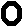   2.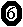   3.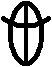   4.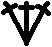    5.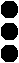    6.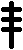     7.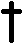    8.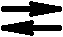    9.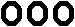    9.1.Набивка игрушки - а)       - это мелкие предметы, применяемые для отделки  игрушки и  изделия.2.Оформление игрушки -б)      - это заполнение связанных деталей игрушки набивным материалом3.Фурнитура -в)      - это последний этап изготовления игрушки, придающий ей выразительность и красоту.Фамилия, имя1.1.2.2.3.3.4.4.5.5.Сроки диагностики                                                                                                                                                                                                                                                                                                                                                                                                                                                                                                  показателидатаконец маядатаконец маядатаконец маядатаконец маядатаконец маядатаконец маядатаконец маядатаконец маядатаконец маядатаконец маяТ   е   о   р   е   т   и   ч   е   с   к   а   я            п   о   д   г   о   т   о   в  к  аТ   е   о   р   е   т   и   ч   е   с   к   а   я            п   о   д   г   о   т   о   в  к  аТ   е   о   р   е   т   и   ч   е   с   к   а   я            п   о   д   г   о   т   о   в  к  аТ   е   о   р   е   т   и   ч   е   с   к   а   я            п   о   д   г   о   т   о   в  к  аТ   е   о   р   е   т   и   ч   е   с   к   а   я            п   о   д   г   о   т   о   в  к  аТ   е   о   р   е   т   и   ч   е   с   к   а   я            п   о   д   г   о   т   о   в  к  аТ   е   о   р   е   т   и   ч   е   с   к   а   я            п   о   д   г   о   т   о   в  к  аТ   е   о   р   е   т   и   ч   е   с   к   а   я            п   о   д   г   о   т   о   в  к  аТ   е   о   р   е   т   и   ч   е   с   к   а   я            п   о   д   г   о   т   о   в  к  аТ   е   о   р   е   т   и   ч   е   с   к   а   я            п   о   д   г   о   т   о   в  к  аТ   е   о   р   е   т   и   ч   е   с   к   а   я            п   о   д   г   о   т   о   в  к  аТеоретические знания, предусмотренные программойВладение специальной терминологиейП   р   а   к   т   и   ч   е   с   к   а   я            п   о   д   г   о   т   о   в   к   аП   р   а   к   т   и   ч   е   с   к   а   я            п   о   д   г   о   т   о   в   к   аП   р   а   к   т   и   ч   е   с   к   а   я            п   о   д   г   о   т   о   в   к   аП   р   а   к   т   и   ч   е   с   к   а   я            п   о   д   г   о   т   о   в   к   аП   р   а   к   т   и   ч   е   с   к   а   я            п   о   д   г   о   т   о   в   к   аП   р   а   к   т   и   ч   е   с   к   а   я            п   о   д   г   о   т   о   в   к   аП   р   а   к   т   и   ч   е   с   к   а   я            п   о   д   г   о   т   о   в   к   аП   р   а   к   т   и   ч   е   с   к   а   я            п   о   д   г   о   т   о   в   к   аП   р   а   к   т   и   ч   е   с   к   а   я            п   о   д   г   о   т   о   в   к   аП   р   а   к   т   и   ч   е   с   к   а   я            п   о   д   г   о   т   о   в   к   аП   р   а   к   т   и   ч   е   с   к   а   я            п   о   д   г   о   т   о   в   к   аПрактические умения и навыки, предусмотренные программойВладение специальным оборудованием и оснащениемТворческие навыкиО   с   н   о   в   н   ы   е       о  б   щ   е  у   ч  е   б  н   ы   е      к   о   м   п   е   т   е   н   т   н   о   с   т   иО   с   н   о   в   н   ы   е       о  б   щ   е  у   ч  е   б  н   ы   е      к   о   м   п   е   т   е   н   т   н   о   с   т   иО   с   н   о   в   н   ы   е       о  б   щ   е  у   ч  е   б  н   ы   е      к   о   м   п   е   т   е   н   т   н   о   с   т   иО   с   н   о   в   н   ы   е       о  б   щ   е  у   ч  е   б  н   ы   е      к   о   м   п   е   т   е   н   т   н   о   с   т   иО   с   н   о   в   н   ы   е       о  б   щ   е  у   ч  е   б  н   ы   е      к   о   м   п   е   т   е   н   т   н   о   с   т   иО   с   н   о   в   н   ы   е       о  б   щ   е  у   ч  е   б  н   ы   е      к   о   м   п   е   т   е   н   т   н   о   с   т   иО   с   н   о   в   н   ы   е       о  б   щ   е  у   ч  е   б  н   ы   е      к   о   м   п   е   т   е   н   т   н   о   с   т   иО   с   н   о   в   н   ы   е       о  б   щ   е  у   ч  е   б  н   ы   е      к   о   м   п   е   т   е   н   т   н   о   с   т   иО   с   н   о   в   н   ы   е       о  б   щ   е  у   ч  е   б  н   ы   е      к   о   м   п   е   т   е   н   т   н   о   с   т   иО   с   н   о   в   н   ы   е       о  б   щ   е  у   ч  е   б  н   ы   е      к   о   м   п   е   т   е   н   т   н   о   с   т   иО   с   н   о   в   н   ы   е       о  б   щ   е  у   ч  е   б  н   ы   е      к   о   м   п   е   т   е   н   т   н   о   с   т   иУчебно-интеллектуальныеПодбирать и анализировать специальную литературуПользоваться компьютерными источниками информацииОсуществлять  учебно исследовательскую работу КоммуникативныеСлушать и слышать педагога, принимать во внимание мнение других людейВыступать перед аудиториейУчаствовать в            дискуссии, защищать свою точку зрения ОрганизационныеОрганизовывать свое рабочее (учебное) местоПланировать, организовывать работу, распределять учебное времяАккуратно, ответственно выполнять работуСоблюдения в процессе деятельности правила ТБИтого:Средний баллФамилия, имяФамилия, имя1.1.2.2.3.3.4.4.5.5.Сроки диагностики                                                                                                                                                                                                                                                                                                                                                                                                                                                                                                  показателиСроки диагностики                                                                                                                                                                                                                                                                                                                                                                                                                                                                                                  показателидата конец маядата конец маядата конец маядата конец маядата конец маядата конец маядата конец маядата конец маядата конец маядата конец маяТ   е   о   р   е   т   и   ч   е   с   к   а   я            п   о   д   г   о   т   о   в  к  аТ   е   о   р   е   т   и   ч   е   с   к   а   я            п   о   д   г   о   т   о   в  к  аТ   е   о   р   е   т   и   ч   е   с   к   а   я            п   о   д   г   о   т   о   в  к  аТ   е   о   р   е   т   и   ч   е   с   к   а   я            п   о   д   г   о   т   о   в  к  аТ   е   о   р   е   т   и   ч   е   с   к   а   я            п   о   д   г   о   т   о   в  к  аТ   е   о   р   е   т   и   ч   е   с   к   а   я            п   о   д   г   о   т   о   в  к  аТ   е   о   р   е   т   и   ч   е   с   к   а   я            п   о   д   г   о   т   о   в  к  аТ   е   о   р   е   т   и   ч   е   с   к   а   я            п   о   д   г   о   т   о   в  к  аТ   е   о   р   е   т   и   ч   е   с   к   а   я            п   о   д   г   о   т   о   в  к  аТ   е   о   р   е   т   и   ч   е   с   к   а   я            п   о   д   г   о   т   о   в  к  аТ   е   о   р   е   т   и   ч   е   с   к   а   я            п   о   д   г   о   т   о   в  к  аТ   е   о   р   е   т   и   ч   е   с   к   а   я            п   о   д   г   о   т   о   в  к  аТеоретические знания, предусмотренные программойВладение специальной терминологиейП   р   а   к   т   и   ч   е   с   к   а   я            п   о   д   г   о   т   о   в   к   аП   р   а   к   т   и   ч   е   с   к   а   я            п   о   д   г   о   т   о   в   к   аП   р   а   к   т   и   ч   е   с   к   а   я            п   о   д   г   о   т   о   в   к   аП   р   а   к   т   и   ч   е   с   к   а   я            п   о   д   г   о   т   о   в   к   аП   р   а   к   т   и   ч   е   с   к   а   я            п   о   д   г   о   т   о   в   к   аП   р   а   к   т   и   ч   е   с   к   а   я            п   о   д   г   о   т   о   в   к   аП   р   а   к   т   и   ч   е   с   к   а   я            п   о   д   г   о   т   о   в   к   аП   р   а   к   т   и   ч   е   с   к   а   я            п   о   д   г   о   т   о   в   к   аП   р   а   к   т   и   ч   е   с   к   а   я            п   о   д   г   о   т   о   в   к   аП   р   а   к   т   и   ч   е   с   к   а   я            п   о   д   г   о   т   о   в   к   аП   р   а   к   т   и   ч   е   с   к   а   я            п   о   д   г   о   т   о   в   к   аП   р   а   к   т   и   ч   е   с   к   а   я            п   о   д   г   о   т   о   в   к   аПрактические умения и навыки,   предусмотренные программойВладение специальным оборудованием и оснащениемТворческие навыкиО   с   н   о   в   н   ы   е       о  б   щ   е  у   ч  е   б  н   ы   е      к   о   м   п   е   т   е   н   т   н   о   с   т   иО   с   н   о   в   н   ы   е       о  б   щ   е  у   ч  е   б  н   ы   е      к   о   м   п   е   т   е   н   т   н   о   с   т   иО   с   н   о   в   н   ы   е       о  б   щ   е  у   ч  е   б  н   ы   е      к   о   м   п   е   т   е   н   т   н   о   с   т   иО   с   н   о   в   н   ы   е       о  б   щ   е  у   ч  е   б  н   ы   е      к   о   м   п   е   т   е   н   т   н   о   с   т   иО   с   н   о   в   н   ы   е       о  б   щ   е  у   ч  е   б  н   ы   е      к   о   м   п   е   т   е   н   т   н   о   с   т   иО   с   н   о   в   н   ы   е       о  б   щ   е  у   ч  е   б  н   ы   е      к   о   м   п   е   т   е   н   т   н   о   с   т   иО   с   н   о   в   н   ы   е       о  б   щ   е  у   ч  е   б  н   ы   е      к   о   м   п   е   т   е   н   т   н   о   с   т   иО   с   н   о   в   н   ы   е       о  б   щ   е  у   ч  е   б  н   ы   е      к   о   м   п   е   т   е   н   т   н   о   с   т   иО   с   н   о   в   н   ы   е       о  б   щ   е  у   ч  е   б  н   ы   е      к   о   м   п   е   т   е   н   т   н   о   с   т   иО   с   н   о   в   н   ы   е       о  б   щ   е  у   ч  е   б  н   ы   е      к   о   м   п   е   т   е   н   т   н   о   с   т   иО   с   н   о   в   н   ы   е       о  б   щ   е  у   ч  е   б  н   ы   е      к   о   м   п   е   т   е   н   т   н   о   с   т   иО   с   н   о   в   н   ы   е       о  б   щ   е  у   ч  е   б  н   ы   е      к   о   м   п   е   т   е   н   т   н   о   с   т   иУчебно-интеллектуальныеУчебно-интеллектуальныеПодбирать и анализировать специальную литературуПодбирать и анализировать специальную литературуПользоваться компьютерными источниками информацииПользоваться компьютерными источниками информацииОсуществлять  учебно-исследовательскую работу Осуществлять  учебно-исследовательскую работу КоммуникативныеКоммуникативныеСлушать и слышать педагога, принимать во внимание мнение других людейСлушать и слышать педагога, принимать во внимание мнение других людейВыступать перед аудиториейВыступать перед аудиториейУчаствовать в            дискуссии, защищать свою точку зренияУчаствовать в            дискуссии, защищать свою точку зренияОрганизационныеОрганизационныеОрганизовывать свое рабочее (учебное) местоОрганизовывать свое рабочее (учебное) местоПланировать, организовывать работу, распределять учебное времяПланировать, организовывать работу, распределять учебное времяАккуратно, ответственно выполнять работуАккуратно, ответственно выполнять работуСоблюдения в процессе деятельности правила ТБСоблюдения в процессе деятельности правила ТБИтого:Итого:Средний баллСредний баллКачества личностиПризнаки проявления качеств личностиПризнаки проявления качеств личностиПризнаки проявления качеств личностиПризнаки проявления качеств личностиКачества личностиярко проявляются4-5 балловпроявляются2-3 балласлабо проявляются1 баллне проявляются0 баллов1.Активность,организаторские способностиАктивен, проявляет стойкий познавательный интерес,  целеустремлен, трудолюбив и прилежен, добивается выдающихся результатов, инициативен, организует деятельность других.Активен, проявляет стойкий познавательный интерес, трудолюбив, добивается хороших результатов.Мало активен, наблюдает за деятельностью других, забывает выполнить задание. Результативность невысокая.Пропускает занятия, мешает другим.2.Коммуникативные    навыки, коллективизмЛегко вступает и поддерживает контакты, разрешает конфликты, дружелюбен со всеми, инициативен, по собственному желанию успешно выступает перед аудиторией.Вступает и поддерживает контакты, не вступает в конфликты, дружелюбен со всеми, по инициативе руководителя или группы выступает перед аудиторией.Поддерживает контакты избирательно, чаще работает индивидуально, публично не выступает.Замкнут, общение затруднено,  адаптируется в коллективе с трудом, является инициатором конфликтов.3.Ответственность,самостоятельность,дисциплинированностьВыполняет поручения охотно, ответственно, часто по собственному желанию, может привлечь других. Всегда дисциплинирован,  везде соблюдает правила поведения, требует того же от других.Выполняет поручения охотно, ответственно. Хорошо ведет себя независимо от наличия или отсутствия контроля, но не требует этого от других.Неохотно выполняет поручения. Начинает работу, но часто не доводит ее до конца.Справляется с поручениями и соблюдает правила поведения только при наличии  контроля и требовательности преподавателя или товарищей.Уклоняется от поручений, безответственен. Часто недисциплинирован, нарушает правила поведения, слабо реагирует на воспитательные воздействия.4.Нравственность,гуманностьДоброжелателен, правдив, верен своему слову, вежлив, заботится об окружающих, пресекает грубость, недобрые отношения к людям, Доброжелателен, правдив, верен своему слову, вежлив, заботится об окружающих,  но не требует этих качеств от других.Помогает другим по поручению преподавателя, не всегда выполняет обещания, в присутствии старших  чаще скромен, со сверстниками бывает груб.Недоброжелателен, груб, пренебрежителен, высокомерен с товарищами и старшими, часто обманывает, неискренен.5.Креативность, склонность к исследовательско-проектировочной деятельностиИмеет высокий творческий потенциал.Самостоятельно выполняет исследовательские, проектировочные работы. Является разработчиком проекта, может создать проектировочную команду и организовать ее деятельность. Находит нестандартные решения, новые способы выполнения заданий.Выполняет исследовательские, проектировочные работы, может разработать свой проект  с помощью преподавателя. Способен принимать творческие решения, но  в основном использует традиционные способы.Может работать в исследовательско-проектировочной группе при постоянной поддержке и контроле. Способен принимать творческие решения, но  в основном использует традиционные способы.В проектно-исследовательскую деятельность не вступает. Уровень выполнения заданий репродуктивный.№Фамилия, имяКлК а ч е с т в а     л и ч н о с т и     и     п р и з н а к и     п р о я в л е н и яК а ч е с т в а     л и ч н о с т и     и     п р и з н а к и     п р о я в л е н и яК а ч е с т в а     л и ч н о с т и     и     п р и з н а к и     п р о я в л е н и яК а ч е с т в а     л и ч н о с т и     и     п р и з н а к и     п р о я в л е н и яК а ч е с т в а     л и ч н о с т и     и     п р и з н а к и     п р о я в л е н и яК а ч е с т в а     л и ч н о с т и     и     п р и з н а к и     п р о я в л е н и яК а ч е с т в а     л и ч н о с т и     и     п р и з н а к и     п р о я в л е н и яК а ч е с т в а     л и ч н о с т и     и     п р и з н а к и     п р о я в л е н и яК а ч е с т в а     л и ч н о с т и     и     п р и з н а к и     п р о я в л е н и яК а ч е с т в а     л и ч н о с т и     и     п р и з н а к и     п р о я в л е н и я№Фамилия, имяКлАктивность,организаторские способностиАктивность,организаторские способностиКоммуникативные навыки, коллективизмКоммуникативные навыки, коллективизмОтветственность,самостоятельность,дисциплинированностьОтветственность,самостоятельность,дисциплинированностьНравственность,ГуманностьНравственность,ГуманностьКреативность, склонность к исследовательско-проектировочной деятельностиКреативность, склонность к исследовательско-проектировочной деятельности№Фамилия, имяКлдата заполнениядата заполнениядата заполнениядата заполнениядата заполнениядата заполнениядата заполнениядата заполнениядата заполнениядата заполнения№Фамилия, имяКл1.2.3.№Фамилия, имядатадатадатадата№Фамилия, имя№Фамилия, имяобщее кол-во баловсредний балобщее кол-во баловсредний бал1.2.3.Оценочный баллна 3на 4на 5Кол-во учащихся%